Annexe introductive 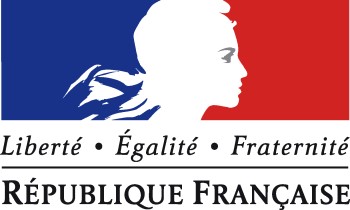 MINISTÈRE DE L’ÉDUCATION NATIONALE ET DE LA JEUNESSE Version du 26 avril 2019 Baccalauréat professionnel Spécialité « MÉTIERS DE LA COIFFURE » S O M M A I R E ANNEXE I Référentiels des activités professionnelles et de compétences  	 	I a – Référentiel des Activités Professionnelles  	 	I b – Référentiel de compétences Compétences et savoirs associés ANNEXE II Référentiel d’évaluation  	 	II a – Unités constitutives du diplôme  	 	II b – Règlement d’examen  	 	II c – Définition des épreuves ANNEXE III Périodes de Formation en Milieu Professionnel  TABLEAU DE SYNTHÈSE ACTIVITÉS – COMPÉTENCES – UNITÉS Baccalauréat professionnel spécialité Métiers de la coiffure ANNEXE I – Référentiels des activités professionnelles et de compétences Annexe I a Référentiel des Activités Professionnelles Baccalauréat professionnel spécialité Métiers de la coiffure 1 - CHAMP D’ACTIVITÉ 1.1 - Définition  Le (la) titulaire du baccalauréat professionnel Métiers de la coiffure est un(e) professionnel(le) hautement qualifié(e) spécialisé(e) dans : Les techniques de coupe, de forme, de coloration, de coiffage sur une clientèle féminine et masculine  L’accueil de la clientèle Le conseil personnalisé pour la vente de prestations et de produits L’animation de l’équipe au sein de l’entreprise  La gestion technique, administrative et financière courante d’un salon de coiffure ou d’une activité indépendante  1.2 - Les secteurs d’activité  Le (la) titulaire du baccalauréat professionnel Métiers de la coiffure exerce son activité, en respectant la réglementation en vigueur, en qualité de salarié(e) ou de non salarié(e) dans les secteurs suivants :  Tout type d’entreprises de coiffure (salons de coiffure, salons itinérants, entreprises de coiffure à domicile, entreprises liées au secteur de la coiffure) ; Métiers du spectacle et de la mode ; Centre esthétique avec des activités de coiffure intégrées ; Établissements de thalassothérapie, balnéothérapie avec des activités de coiffure intégrées ; ● Établissements de tourisme, centres de vacances, de loisirs ; Établissements de soins, de cure, de convalescence, de réadaptation, d’hébergement pour personnes âgées ; Entreprises de distribution de produits et matériels professionnels de coiffure ; ● Entreprises de fabrication de produits capillaires et de matériels professionnels ; Centres ou associations de réinsertion sociale, centre carcéral. 1.3 - Les emplois et fonctions  Le (la) titulaire du baccalauréat professionnel Métiers de la coiffure exerce les fonctions de : Coiffeur/coiffeuse hautement qualifié(e) Technicien(ne)  Chef(fe) d’entreprise ou gérant(e) Manager 1.4 - Les conditions générales d’exercice  Le (la) titulaire du diplôme doit s’attacher à :  respecter la réglementation et les normes en vigueur ; adopter des comportements et des attitudes conformes, en vue de garantir l’hygiène, la santé et la sécurité de tous ;  utiliser des produits capillaires conformes à la réglementation ; - 	exploiter des outils informatiques et logiciels professionnels ; adopter une démarche respectueuse de l’environnement ; prendre en compte le contexte professionnel et économique dans lequel il évolue. Le (la) coiffeur/coiffeuse agit dans le respect du bien-être et du confort de sa clientèle dans le but d’entretenir et d’embellir la chevelure. Le (la) coiffeur/coiffeuse adopte une présentation soignée, ainsi que des attitudes civiques et professionnelles dont l’écoute, la courtoisie, l’empathie et la discrétion. Il est capable de s’intégrer dans son environnement professionnel. - Le niveau d’implication  L’autonomie et la responsabilité s’exercent dans le cadre défini par le (la) chef(fe) d’entreprise. - Les perspectives d’évolution  Le (la) titulaire du diplôme du baccalauréat professionnel Métiers de la coiffure possède un niveau de compétences générales et professionnelles lui permettant, soit de s’insérer professionnellement dans des emplois de niveau 4, soit de poursuivre une formation professionnelle. Au cours de sa carrière, il (elle) peut se spécialiser et obtenir une qualification lui permettant de compléter sa formation.  - Les différents pôles d’activités professionnelles – descriptions  Les activités concernent une clientèle féminine et masculine 2 - Tableau détaillé des activités PÔLE 1 CONCEPTION ET RÉALISATION DE PRESTATIONS  DE COIFFURE TÂCHES, CONDITIONS D’EXERCICES ET RÉSULTATS ATTENDUS COMMUNS AUX ACTIVITÉS DU PÔLE 1 PÔLE 2 RELATION AVEC LA CLIENTÈLE ET  VENTE DE SERVICES ET DE PRODUITS TÂCHES, CONDITIONS D’EXERCICES ET RÉSULTATS ATTENDUS COMMUNS AUX ACTIVITÉS DU PÔLE 2 PÔLE 3 PILOTAGE D’UNE ENTREPRISE DE COIFFURE CONDITIONS D’EXERCICES COMMUNUNES AUX ACTIVITÉS DU PÔLE 3 Annexe I b Référentiel de compétences Baccalauréat professionnel spécialité Métiers de la coiffure Les compétences développées dans ce référentiel concernent la clientèle féminine et masculine Tableau synoptique des compétences du pôle 1 Pôle 1   Conception et réalisation de prestations de coiffure C1 : Concevoir et réaliser des prestations de coiffure Tableau synoptique des compétences du pôle 2 Pôle 2  Relation avec la clientèle et  vente des services et des produits C2 : Établir des relations avec la clientèle   Vendre des services et des produits Tableau synoptique des compétences du pôle 3 * contenus à étudier obligatoirement en complément et en lien avec le programme d’économie-gestion de baccalauréat professionnel Pôle 3 Pilotage d’une entreprise de coiffure C3 : Piloter une entreprise de coiffure * Contenus à étudier obligatoirement en complément et en lien avec le programme d’économie-gestion de baccalauréat professionnel ANNEXE II – Référentiel d’évaluation Annexe II a  Unités constitutives du diplôme Baccalauréat professionnel spécialité Métiers de la coiffure INTITULÉ DES UNITÉS CONSTITUTIVES DU DIPLÔME BACCALAURÉAT PROFESSIONNEL MÉTIERS DE LA COIFFURE UNITÉ U11 - Mathématiques Référence réglementaire : arrêté du 10 février 2009 modifié fixant les programmes d’enseignement de mathématiques et de sciences physiques et chimiques pour les classes préparatoires au baccalauréat professionnel (BOEN spécial n° 2 du 19 février 2009).  Le contenu de cette unité est désormais défini par l’arrêté du 03 avril 2019 fixant le programme d’enseignement de mathématiques de la classe de seconde préparant au baccalauréat professionnel (B.O. spécial n° 5 du 11 avril 2019).  La spécialité « Métiers de la coiffure » de baccalauréat professionnel est rattachée au groupement C. L’arrêté ministériel fixant le programme pour les classes de 1ère et de Terminale est en attente de publication. UNITÉ U12 – Physique-chimie Référence réglementaire : arrêté du 10 février 2009 modifié fixant les programmes d’enseignement de mathématiques et de sciences physiques et chimiques pour les classes préparatoires au baccalauréat professionnel (BOEN spécial n° 2 du 19 février 2009).  Le contenu de cette unité est désormais défini par l’arrêté du 03 avril 2019 fixant le programme d’enseignement de physique-chimie de la classe de seconde préparant au baccalauréat professionnel (B.O. spécial n° 5 du 11 avril 2019).  La spécialité « Métiers de la coiffure » de baccalauréat professionnel est rattachée au groupement 6. L’arrêté ministériel fixant le programme pour les classes de 1ère et de Terminale est en attente de publication. UNITÉS PROFESSIONNELLES U2 - U31 - U32 - U33 - U34  La définition du contenu des unités constitutives professionnelles U2 – U31 – U32 – U33 – U34 a pour but de préciser pour chacune d’elle, les pôles et compétences visés dans un contexte donné. Il s’agit à la fois : de permettre la mise en correspondance des activités professionnelles et des unités dans le cadre du dispositif de « validation des acquis de l’expérience » (V.A.E.) ; d’établir la liaison entre les unités, correspondant aux épreuves, et le référentiel d’activités professionnelles afin de préciser le cadre de l’évaluation. UNITÉ U2 – Pilotage d’une entreprise de coiffure  Évaluation des compétences suivantes : UNITÉ U31 – Techniques de coiffure Évaluation des compétences suivantes : UNITÉ U32 – Relations clientèle – accueil en salon - vente Évaluation des compétences suivantes : UNITÉ U33 – Économie-Gestion Le contenu de cette unité est défini par l’arrêté du 03 avril 2019 fixant le programme d’enseignement d’économie-gestion des classes préparant au baccalauréat professionnel (B.O. spécial n° 5 du 11 avril 2019). UNITÉ U34 – Prévention-Santé-Environnement Référence réglementaire : arrêté du 10 février 2009 fixant le programme d’enseignement de prévention santé environnement pour les classes préparatoires au baccalauréat professionnel (B.O.E.N. spécial n° 2 du 19 février 2009). Le contenu de cette unité est désormais défini par l’arrêté du 03 avril 2019 fixant le programme d’enseignement de prévention santé environnement de la classe de seconde préparant au baccalauréat professionnel (B.O. spécial n° 5 du 11 avril 2019). èreL’arrêté ministériel fixant le programme pour les classes de 1	 et de Terminale est en attente de publication. UNITÉ U4 – Langues vivantes Le contenu de cette unité est défini par l’arrêté du 03 avril 2019 fixant le programme d’enseignement de langues vivantes des classes préparant au certificat d’aptitude professionnelle et des classes préparant au baccalauréat professionnel (B.O. spécial n° 5 du 11 avril 2019). UNITÉ U51 - Français Référence réglementaire : arrêté du 10 février 2009 modifié fixant le programme d’enseignement de français pour les classes préparatoires au baccalauréat professionnel (B.O.E.N. spécial n° 2 du 19 février 2009). Le contenu de cette unité est désormais défini par l’arrêté du 03 avril 2019 fixant le programme d’enseignement de français de la classe de seconde préparant au baccalauréat professionnel (B.O. spécial n° 5 du 11 avril 2019). L’arrêté ministériel fixant le programme pour les classes de 1ère et de Terminale est en attente de publication. UNITÉ U52 – Histoire-géographie et enseignement moral et civique Histoire-géographie Référence réglementaire : arrêté du 10 février 2009 modifié fixant le programme d’enseignement d’histoire-géographie pour les classes préparatoires au baccalauréat professionnel (BOEN spécial n° 2 du 19 février 2009 et BOEN n° 42 du 14 novembre 2013). Le contenu de cette unité est désormais défini par l’arrêté du 03 avril 2019 fixant le programme d’enseignement d’histoire-géographie de la classe de seconde préparant au baccalauréat professionnel (B.O. spécial n° 5 du 11 avril 2019). Enseignement moral et civique Référence réglementaire : arrêté du 12 juin 2015 fixant le programme d’enseignement moral et civique pour les classes préparatoires au baccalauréat professionnel (BOEN spécial n° 6 du 25 juin 2015). Le contenu de cette unité est désormais défini par l’arrêté du 03 avril 2019 fixant le programme d’enseignement moral et civique de la classe de seconde préparant au baccalauréat professionnel (B.O. spécial n° 5 du 11 avril 2019). Les arrêtés ministériels fixant ces deux programmes pour les classes de 1ère et de Terminale sont en attente de publication. UNITÉ U6 – Arts appliqués et cultures artistiques Le contenu de cette unité est défini par l’arrêté du 03 avril 2019 fixant le programme d’enseignement d’arts appliqués et cultures artistiques des classes préparant au baccalauréat professionnel (B.O. spécial n° 5 du 11 avril 2019). UNITÉ U7 – Education physique et sportive Le contenu de cette unité est défini par l’arrêté du 03 avril 2019 fixant le programme d’enseignement d’éducation physique et sportive des classes préparant au certificat d’aptitude professionnelle et des classes préparant au baccalauréat professionnel (B.O. spécial n° 5 du 11 avril 2019). UNITÉS FACULTATIVES UF1 et UF2 Les candidats peuvent choisir une ou deux unités facultatives parmi les unités possibles et donc une ou deux épreuves facultatives parmi les choix possibles : (UF1 – épreuve EF1) (UF2 – épreuve EF2) Unité facultative de langues vivantes Les attendus de cette unité sont définis par l’arrêté du 03 avril 2019 fixant le programme d’enseignement de langues vivantes des classes préparant au certificat d’aptitude professionnelle et des classes préparant au baccalauréat professionnel (B.O. spécial n° 5 du 11 avril 2019). Unité facultative de mobilité Le référentiel des compétences professionnelles et générales constitutives de cette unité ainsi que l’épreuve attachée sont définis par l’arrêté du 27 juin 2014 créant une unité facultative de mobilité dans le diplôme du baccalauréat professionnel (B.O.E.N. n° 31 du 28 août 2014). Son évaluation vise à valider des acquis obtenus lors d'une période de formation effectuée dans un État membre de l'Union européenne, de l'Espace économique européen ou de l'Association européenne de libre-échange, dans le cadre de la préparation à ce diplôme.  Unité facultative d’EPS Les attendus de cette unité sont définis par l’arrêté du 03 avril 2019 fixant le programme d’enseignement d’éducation physique et sportive des classes préparant au certificat d’aptitude professionnelle et des classes préparant au baccalauréat professionnel (B.O. spécial n° 5 du 11 avril 2019). Annexe II b Règlement d’examen  Baccalauréat professionnel spécialité Métiers de la coiffure dont 5 minutes de préparation  Le candidat peut choisir une ou deux unités facultatives parmi les unités possibles, les conditions sont fixées par la réglementation en vigueur. La langue vivante choisie au titre de l’épreuve facultative est obligatoirement différente de celle choisie au titre de l’épreuve obligatoire. Seuls les points excédant 10 sont pris en compte pour le calcul de la moyenne générale en vue de l’obtention du diplôme et de l’attribution d’une mention. L’épreuve est effectuée en mode ponctuel terminal, elle est orale d’une durée de 20 min, dont 5 minutes de préparation. (*) Information : En conséquence de la publication des arrêtés du 03 avril 2019 fixant les nouveaux programmes d’enseignement général de baccalauréat professionnel, les intitulés, coefficients, modalités et durées des épreuves générales sont appelés à être redéfinis par un arrêté ministériel publié ultérieurement. Annexe II c  Définition des épreuves  Baccalauréat professionnel spécialité Métiers de la coiffure Cette épreuve comporte deux sous-épreuves : E11 - sous épreuve de mathématiques (U11) * E12 - sous-épreuve de physique-chimie (U12) * La définition de la sous-épreuve de mathématiques est celle fixée dans l’annexe de l’Arrêté du 13 avril 2010 fixant les modalités d'évaluation des mathématiques et sciences physiques et chimiques au baccalauréat professionnel et modifiant les modalités d'évaluation d'une épreuve de certaines spécialités de baccalauréat professionnel. (BOEN n° 20 du 20 mai 2010).  La définition de la sous-épreuve de sciences physiques et chimiques est celle fixée dans l’annexe de l’Arrêté du 13 avril 2010 fixant les modalités d'évaluation des mathématiques et sciences physiques et chimiques au baccalauréat professionnel et modifiant les modalités d'évaluation d'une épreuve de certaines spécialités de baccalauréat professionnel. (BOEN n° 20 du 20 mai 2010).  (*) Information : En conséquence de la publication des arrêtés du 03 avril 2019 fixant les nouveaux programmes d’enseignement général de baccalauréat professionnel, les intitulés, coefficients, modalités et durées des épreuves générales sont appelés à être redéfinis par un arrêté ministériel publié ultérieurement. Objectifs et contenus de l'épreuve  L’épreuve permet de vérifier l’aptitude du candidat, dans un contexte donné, à mener une analyse argumentée d’une ou de situations, répondant aux besoins de l’entreprise en terme de pilotage et/ou de management et/ou d’aménagement d’un salon de coiffure. Critères d’évaluation  Ils se rapportent aux indicateurs d’évaluation des compétences et aux limites de connaissances des savoirs associés, du pôle 3. Compétences évaluées  L’épreuve permet d’évaluer tout ou partie des compétences C3-1 ; C3-2 ; C3-3 ; C3-4 et leurs savoirs associés, relatifs aux activités : d’organisation de l’activité des personnels de suivi et d’accompagnement de l’équipe d’aménagement et de gestion des espaces d’une entreprise de coiffure de gestion administrative, économique et financière d’une entreprise de coiffure mais aussi d’évaluer des compétences révélant : l’aptitude à mobiliser des connaissances et à traiter des éléments d’un dossier technique la pertinence des solutions proposées l’exactitude des connaissances spécifiques aux savoirs associés du pôle 3  - la rigueur du vocabulaire professionnel Si le candidat mobilise des compétences d’un autre pôle, elles ne sont pas évaluées. Modes d’évaluation  Le sujet s’appuie sur un dossier fourni au candidat présentant diverses situations professionnelles spécifiques à une entreprise de coiffure. Les questions du sujet permettent de mobiliser les compétences et les savoirs associés du pôle 3. A partir d’une analyse des éléments du dossier, il peut être demandé au candidat : de rechercher ou de mettre en œuvre des stratégies de développement de l’entreprise de prévoir, de contrôler les achats et de gérer les stocks d’établir les coûts de gérer les produits et les équipements d’organiser dans l’espace et dans le temps, les activités de l’entreprise de prévoir le recrutement, le suivi des personnels ainsi que leur évaluation d’assurer des travaux de gestion administrative, économique et financière de l’entreprise Le dossier d’un maximum de 10 pages, comporte : des éléments précisant le contexte professionnel des documents professionnels techniques, administratifs et financiers  Les commissions d’évaluation sont composées d’enseignants de coiffure et d’économie-gestion. 2. Contrôle en cours de formation  Le contrôle en cours de formation s’appuie sur une situation d’évaluation organisée en établissement de formation, en fin d’année de terminale, par les formateurs responsables des enseignements professionnels d’économie-gestion et de coiffure.  Les modalités de l’épreuve et le degré d’exigence sont identiques à ceux de l’évaluation ponctuelle. Cette situation d’évaluation donne lieu à une proposition de note. L’évaluation s’appuie sur des critères mentionnés sur un document élaboré à partir du référentiel et validé par l’IEN de spécialité.  	 Finalités de l’épreuve  Elle vise à évaluer les compétences professionnelles du candidat relatives aux techniques de coiffure et la relation avec la clientèle, ainsi que les compétences et les connaissances des domaines de l’économie-gestion et de la prévention santé environnement. Cette épreuve se compose de quatre sous-épreuves : Sous-épreuve E31 - Techniques de coiffure (coefficient 10) Sous-épreuve E32 - Relation clientèle en entreprise de coiffure (coefficient 3)              Cette sous-épreuve prend en compte la formation en milieu professionnel Sous-épreuve E33 - Économie - Gestion (coefficient 1) Sous-épreuve E34 - Prévention Santé Environnement (coefficient 1) Objectifs et contenus de la sous-épreuve  La sous-épreuve U31 est composée de 3 parties (A-B-C) indépendantes. Cette sous-épreuve permet d’évaluer les compétences professionnelles du candidat mises en œuvre lors de la conception et de la réalisation de coiffures.  Partie A : transformation coupe couleur coiffage sur modèle féminin, comprenant : la conception écrite du projet de coloration et effet de couleur - durée 30 minutes - 10 points la réalisation pratique coupe couleur coiffage - durée 2h45 - 90 points  Partie B : coupe coiffage sur modèle masculin - durée 45 minutes - 40 points Partie C : analyse de situations professionnelles - durée 2 heures - 60 points Critères d'évaluation Ils se rapportent aux indicateurs d’évaluation des compétences et aux limites de connaissances des savoirs associés, du pôle 1. Compétences évaluées  La sous-épreuve U31 permet l’évaluation de tout ou partie des compétences C1-1 ; C1-2 ; C1-3 ; C1-4 ; C1-5, relatives aux activités : d’élaboration d’un diagnostic en vue du service de mise en œuvre de techniques d’hygiène et de soins capillaires de conception et de réalisation d’une coupe personnalisée femme et homme - de conception et de réalisation d’une modification personnalisée de la couleur de conception et de réalisation personnalisées d’une mise en forme temporaire ou durable et d’un coiffage Si le candidat mobilise des compétences d’un autre pôle, elles ne sont pas évaluées. La commission d’évaluation de la sous-épreuve U 31, est constituée d’enseignants de la spécialité et de professionnels. Modes d’évaluation U31 - Partie A : Transformation coupe couleur coiffage sur modèle féminin Épreuve écrite et pratique - durée 3 heures 15 - sur 100 points – coefficient 5 - Partie écrite durée 30 minutes, notée sur 10 points - Partie pratique durée 2h45, notée sur 90 points Les points sont répartis de la manière suivante : coupe : 30 points, couleur : 40 points, mise en forme et coiffage : 15 points, auto-évaluation : 5 points Déroulement de l’épreuve Avant le début de l’épreuve, le candidat remet au jury : Des photographies en couleur du modèle : vue de face, de profil et de dos, prises dans les jours qui précèdent l’épreuve, (photos papier dimension 10x13). Trois visuels de coupes, en format papier ; Les coupes proposées seront significativement différentes les unes des autres, réalisables et adaptées au modèle féminin majeur. Elles devront aussi être différentes de la coupe initiale et permettre une réelle transformation. Le jury choisit, parmi les trois visuels, celui correspondant à la coupe à réaliser. Il le communique au candidat.  En l’absence de visuels proposés par le candidat ou ne permettant pas la transformation attendue, le jury lui imposera un visuel de la coupe à réaliser. Caractéristiques du modèle : modèle féminin majeur pourvu de cheveux sur l’ensemble de la tête et de longueurs suffisantes à la réalisation. Conception écrite du projet de coloration et effet de couleur           durée : 30 minutes Le candidat formalise par écrit, la conception du projet de couleur qu’il réalisera ensuite sur son modèle.  Le jury évalue la capacité du candidat à concevoir et à formaliser son projet de coloration. Le projet écrit est évalué par le jury durant la réalisation pratique.  Un document projet, fourni par le centre d’examen, comprenant gabarits et fiche diagnostic, sert de support à la rédaction.  Le candidat renseigne ce document et précise le protocole de réalisation avec une justification du choix des techniques et des produits utilisés, au regard du résultat attendu. Réalisation pratique coupe couleur coiffage durée : 2h45 (2h30 pour la réalisation pratique et 15 minutes maximum pour l’auto-évaluation) La réalisation conduit à : la transformation significative de la coupe initiale en termes de géométrie et de longueur - la transformation de l’ensemble de la couleur initiale avec un effet couleur au minimum Le candidat choisit l’ordre de réalisation des techniques de coupe et coloration.  Il est attendu une transformation de la couleur sur l’ensemble de la chevelure par : la création d’un effet couleur sur au moins 1/3 de la chevelure   - l’éclaircissement soit par la coloration, soit par l’effet couleur  la mise en œuvre d’au moins deux techniques d’application  un résultat faisant apparaitre deux tons d’écarts au minimum sur la couleur qui sera dominante après la coupe Dans le respect de la fibre capillaire, toutes les techniques, tous les produits professionnels de modification de la couleur à l’exception des colorants fugaces sont autorisés. Il est attendu une coupe conforme au visuel sélectionné. L’ensemble de la chevelure doit être raccourci. Tous les outils sont autorisés, exceptée la tondeuse équipée d’un sabot. Il est attendu une mise en forme et un coiffage mettant en valeur la coupe et la modification de la couleur. Tous les outils, techniques et produits professionnels sont autorisés. En fin d’épreuve, sous la forme écrite d’une durée maximum de 15 minutes, le candidat analyse l’ensemble de sa prestation par rapport aux résultats attendus. Le document support est fourni par le centre d’examen. En cas d’absence ou de non-conformité du modèle, le candidat ne compose pas et se voit attribuer la note zéro à cette partie d’épreuve. U31- Partie B : coupe coiffage sur modèle masculin                                 Épreuve pratique - durée : 45 minutes - coefficient 2 Sur un modèle masculin, le candidat réalise une coupe, une mise en forme avec séchage et un coiffage, avec utilisation de produit(s) coiffant(s). L’ensemble de la chevelure doit être raccourci au minimum de 2 cm. La réalisation d’un tour d’oreilles et d’un fondu de nuque sont attendus. Le candidat utilise au minimum deux instruments de coupe parmi les trois suivants : ciseaux, rasoirs, tondeuses. Seule la tondeuse avec tête de coupe réglable, sans ajout de sabot, est autorisée. Caractéristiques du modèle : modèle masculin majeur pourvu de cheveux sur l’ensemble de la tête. Cheveux propres exigés (shampoing non attendu dans cette partie d’épreuve) En cas d’absence ou de non-conformité du modèle, le candidat ne compose pas et se voit attribuer la note zéro à cette partie d’épreuve. U31 - Partie C : analyse d’une situation professionnelle  Épreuve écrite - Durée : 2h00 - coefficient 3 Cette partie d’épreuve a pour objectif d’évaluer les compétences du candidat à mobiliser des savoirs associés scientifiques et technologiques du pôle 1. Il lui est demandé d’analyser, de justifier et d’argumenter ses choix scientifiques et techniques en réponse au(x) situation(s) proposée(s). Le sujet s’appuie sur : une ou plusieurs situations professionnelles de salon de coiffure, permettant d’aborder différentes techniques  des documents ressources  Une question au moins, portera sur les savoirs associés relatifs à la mise en forme durable. 2. Contrôle en cours de formation       Le contrôle en cours de formation s’appuie sur : une situation d’évaluation pour la partie A une situation d’évaluation pour la partie B une situation d’évaluation pour la partie C Chaque situation est organisée en établissement de formation, au cours de l’année de terminale. L’évaluation est réalisée par les formateurs en charge des enseignements professionnels. Un professionnel sera associé à l’évaluation. Chaque situation d’évaluation donne lieu à une proposition de note. Les modalités de la sous-épreuve U31 et le degré d’exigence sont identiques à ceux de la sousépreuve ponctuelle.  L’évaluation s’appuie sur des critères mentionnés dans un document élaboré à partir du référentiel et validé par l’IEN Sciences Biologiques et Sciences Sociales Appliquées. Objectifs et contenus de la sous-épreuve  La sous-épreuve U32 permet d’évaluer les compétences du pôle 2, mises en œuvre lors des relations avec la clientèle à l’occasion des Périodes de Formation en Milieu Professionnel ou lors de la formation en entreprise. Elle vise l’évaluation de tout ou partie des compétences C2-1 ; C2-2 ; C2-3 ; C2-4 et des savoirs associés, mis en œuvre lors des activités : d’accueil de la clientèle, d’identification de ses attentes et de ses besoins de conseil et de vente de services ou de produits capillaires, matériels et accessoires de suivi, de développement et de fidélisation de la clientèle de promotion des prestations, des produits et des matériels   Ainsi que l’aptitude à présenter un écrit professionnel et à communiquer oralement. Critères d'évaluation Ils se rapportent aux indicateurs d’évaluation des compétences et aux limites de connaissances des savoirs associés, du pôle 2. Si le candidat mobilise des compétences d’un autre pôle, elles ne sont pas évaluées. Modes d’évaluation L’épreuve se décompose en 2 parties : la réalisation d’un dossier écrit  la présentation orale suivie d’un entretien  L’évaluation prend en compte : le contenu d’un dossier élaboré à partir des activités réalisées en entreprise, noté sur 15 points.  - la prestation orale notée sur 45 points.  Contenu du dossier :  Le candidat présente dans ce dossier, l’ensemble des actions dans lesquelles il s’est impliqué, parmi les suivantes : - acte de vente  action promotionnelle  - action de fidélisation  action d’animation   enquête de satisfaction de la clientèle Il comprend : la présentation succincte de la ou des entreprises où ont eu lieu ces actions   la description détaillée de la mise en œuvre de 2 actions parmi les cinq énoncées ci-dessus  - les attestations de PFMP ou d’activités professionnelles Présentation attendue pour le dossier : traitement de texte pour la rédaction et la mise en forme, police de caractères : arial 12 nombre de pages compris entre 8 et 10 pages, hors annexes et hors attestations Prestation orale de 30 minutes dont 20 minutes d’entretien : Le candidat dispose de 10 minutes maximum, pour présenter son dossier. Le jury interroge ensuite, pendant 20 minutes, le candidat sur les contenus du dossier et de l’exposé. Le questionnement doit s’appuyer sur les actions présentées et porter exclusivement sur les compétences et les savoirs associés du pôle 2.  La commission d’évaluation évalue le dossier en amont de l’épreuve. Elle vérifie la conformité des durées des PFMP ou de la formation en entreprise. Elle est constituée de deux membres qui sont un professionnel (dans la mesure du possible) et d’enseignants de coiffure ou/et de vente. L’évaluation de la sous-épreuve U32 est conditionnée par : la remise du dossier à la date fixée par le recteur et indiquée au candidat  la présence du candidat à l’oral En cas de non remise du dossier à la date indiquée, l’évaluation ne peut avoir lieu et la note zéro est attribuée. 2. Contrôle en cours de formation   Le contrôle en cours de formation est organisé en établissement de formation, au cours de l’année de terminale, par l’un des enseignants responsables des enseignements professionnels (coiffure ou vente) impliqué dans la formation. Dans la mesure du possible un professionnel participe à cette évaluation.  L’évaluation se décompose en : une évaluation du dossier écrit sur 15 points ; une évaluation de la présentation orale suivie d’un entretien sur 35 points ; et une évaluation de compétences du pôle 2 mises en œuvre lors de l’une des PFMP sur 10 points. Cette dernière partie sur 10 points est évaluée en fin de la dernière PFMP ou du stage, conjointement par le tuteur en entreprise et un enseignant, à partir d’une grille d’évaluation fournie par l’établissement de formation et remise à l’évaluateur du dossier. Les modalités de l’épreuve et le degré d’exigence pour l’évaluation du dossier et de la présentation orale sont identiques à celles de l’épreuve ponctuelle. La situation d’évaluation donne lieu à une proposition de note. La validation de la sous-épreuve E32 est conditionnée par : la remise du dossier à la date fixée par l’équipe pédagogique  la présence du candidat à l’oral En cas de manquement d’une des deux conditions, les règles du CCF s’appliquent.  En cas de non remise du dossier à la date fixée, l’évaluation ne peut avoir lieu et la note zéro est attribuée. La définition de la sous-épreuve est celle fixée dans l’annexe de l’arrêté du 13 avril 2010 fixant les modalités d’évaluation de l’économie-gestion au baccalauréat professionnel modifié par l’arrêté du 9 juillet 2015 modifiant les définitions d’épreuve de prévention santé environnement, d’économiegestion d’économie-droit, et les règlements d’examens des spécialités de baccalauréat professionnel (B.O.E.N. n° 30 du 23 juillet 2015). La définition de la sous-épreuve est celle fixée dans l’annexe de l’arrêté du 13 avril 2010 fixant les modalités d’évaluation de l’enseignement de prévention santé environnement au baccalauréat professionnel modifié par l’arrêté du 9 juillet 2015 modifiant les définitions d’épreuve de prévention santé environnement, d’économie-gestion d’économie-droit, et les règlements d’examens des spécialités de baccalauréat professionnel (B.O.E.N. n° 30 du 23 juillet 2015). La définition de l’épreuve est celle fixée dans l’annexe de l’arrêté du 08 avril 2010 modifié relatif aux épreuves obligatoires de langues vivantes dans les spécialités de baccalauréat professionnel. (B.O.E.N. n° 21 du 27 mai 2010). Cette épreuve comporte deux sous-épreuves :  E51 - sous épreuve de français (U51) * E52 - sous épreuve d’histoire-géographie et d’enseignement moral et civique (U52) * La définition de la sous-épreuve est celle fixée dans l’annexe de l’arrêté du 13 avril 2010 fixant les modalités d'évaluation du français et de l'histoire, géographie et éducation civique au baccalauréat professionnel modifié par l’arrêté du 12 juin 2015 (remplacement du terme « éducation civique » par « enseignement moral et civique ». (BOEN n° 20 du 20 mai 2010). La définition de la sous-épreuve est celle fixée dans l’annexe de l’arrêté du 13 avril 2010 fixant les modalités d'évaluation du français et de l'histoire, géographie et éducation civique au baccalauréat professionnel modifié par l’arrêté du 12 juin 2015 (remplacement du terme « éducation civique » par « enseignement moral et civique ». (BOEN n° 20 du 20 mai 2010 et BOEN spécial n° 6 du 25 juin 2015). La définition de l’épreuve est celle fixée dans l’annexe de l’arrêté du 13 avril 2010 fixant les modalités d’évaluation des arts appliqués et cultures artistiques au baccalauréat professionnel (BOEN n° 20 du 20 mai 2010). Les modalités de l’épreuve d’éducation physique et sportive sont définies par l’arrêté du 15 juillet 2009 relatif aux modalités d’organisation du contrôle en cours de formation et de l’examen terminal prévus pour l’éducation physique et sportive aux examens du baccalauréat professionnel, du certificat d’aptitude professionnelle et du brevet d’études professionnelles (BOEN n° 31 du 27 août 2009) et la note de service n° 09-141 du 8 octobre 2009 relative à l’évaluation de l’éducation physique et sportive aux examens du baccalauréat professionnel, du certificat d’aptitude professionnelle et du brevet d’études professionnelles (BOEN n° 42 du 12 novembre 2009). Les candidats peuvent choisir une ou deux unités facultatives parmi les unités possibles, et donc une ou deux épreuves facultatives parmi les choix possibles :  (UF1, épreuve EF1)   (UF2, épreuve EF2) Épreuve facultative de langues vivantes * L'épreuve attachée à cette unité a pour but de vérifier la capacité du candidat de comprendre une langue vivante parlée et la capacité de s'exprimer de manière intelligible pour un interlocuteur n'exigeant pas de particularités linguistiques excessives sur un sujet d'intérêt général. Elle englobe l’ensemble des capacités et connaissances énumérées par l’arrêté du 8 avril 2010 relatif à l’épreuve facultative de langue vivante dans les spécialités du baccalauréat professionnel. (B.O.E.N. n° 21 du 27 mai 2010). Épreuve facultative de mobilité * Cette épreuve vise à valider des acquis obtenus lors d'une période de formation effectuée dans un État membre de l'Union européenne, de l'Espace économique européen ou de l'Association européenne de libre-échange, dans le cadre de la préparation à ce diplôme. Le référentiel des compétences professionnelles et générales constitutives de cette unité ainsi que l’épreuve attachée sont définis par l’arrêté du 27 juin 2014 créant une unité facultative de mobilité dans le diplôme du baccalauréat professionnel. (B.O.E.N. n° 31 du 28 août 2014). Épreuve facultative d’EPS * La définition de l’épreuve est celle fixée dans l’annexe de l’arrêté du 07 juillet 2015 créant une unité facultative d’éducation physique et sportive au baccalauréat professionnel.  (*) Information : En conséquence de la publication des arrêtés du 03 avril 2019 fixant les nouveaux programmes d’enseignement général de baccalauréat professionnel, les intitulés, coefficients, modalités et durées des épreuves générales sont appelés à être redéfinis par un arrêté ministériel publié ultérieurement. Annexe III  Période de Formation en Milieu Professionnel  Baccalauréat professionnel Métiers de la coiffure Les périodes de formation en milieu professionnel se déroulent dans plusieurs entreprises définies par le référentiel d’activités professionnelles accueillant des professionnel(le)s hautement qualifié(e)s. Ces entreprises d’accueil répondent aux exigences de la formation au baccalauréat professionnel Métiers de la coiffure.    Le tuteur ou le maître d’apprentissage contribue à la formation en parfaite collaboration avec l’équipe pédagogique du centre de formation. Il veille à assurer la complémentarité des savoirs et des savoirfaire entre le centre de formation et l’entreprise d’accueil.  1 - OBJECTIFS DE FORMATION EN MILIEU PROFESSIONNEL  La formation en milieu professionnel est une phase déterminante menant au diplôme. L‘élève, l’apprenti ou le stagiaire de la formation continue, est amené à s’intégrer dans une équipe, à participer aux activités de l’entreprise et à réaliser des tâches sous la responsabilité du tuteur ou du maître d’apprentissage. L’élève, pendant les Périodes de Formation en Milieu Professionnel (PFMP), l’apprenti ou le stagiaire de la formation continue : conforte et met en œuvre ses compétences en les adaptant au contexte professionnel ; -  développe de nouvelles compétences. La formation en milieu professionnel a pour objectifs de : découvrir une entreprise dans son fonctionnement avec la diversité de ses activités liées aux relations avec la clientèle, le personnel et les partenaires ;  être sensibilisé à la culture d’entreprise ; s’insérer dans une équipe professionnelle ; mettre en œuvre des techniques de coiffure ; analyser des situations professionnelles et s’adapter aux diverses demandes de la clientèle ; s’approprier l’accueil, la prise en charge de la clientèle, la vente-conseil ; mobiliser les savoirs associés dans l’exercice de ses activités ; - 	conduire une veille documentaire professionnelle. Ces activités exercées en milieu professionnel selon le statut d’élève, d’apprenti, de stagiaire de la formation continue, font obligatoirement l’objet de la réalisation d’un dossier qui sert de support à l’épreuve E32 évaluant les compétences du pôle 2.  2 – ORGANISATION DE LA FORMATION EN MILIEU PROFESSIONNEL  2.1 Voie scolaire / PFMP La circulaire N° 2016-053 du 29 mars 2016 prévoit l’organisation et l’accompagnement des périodes de formation en milieu professionnel. Les PFMP sont planifiées par l'équipe pédagogique sous la responsabilité du chef d’établissement sur les trois années du cycle de formation en tenant compte des objectifs spécifiques à chacune des périodes, du projet professionnel de l’élève et de l’évaluation en contrôle en cours de formation lorsqu’elle a lieu. L'organisation de la formation en milieu professionnel fait obligatoirement l'objet d'une convention entre l'établissement de formation et l'entreprise d’accueil. Un modèle de convention-type figure en annexe de la circulaire n° 2016-053 du 29 mars 2016. La recherche, le choix des lieux d'accueil et le suivi de l’élève en milieu professionnel relèvent de la responsabilité de l'équipe pédagogique de l’établissement de formation, coordonnés par le directeur ou la directrice délégué(e) aux formations technologiques et professionnelles. Cependant sous la responsabilité des enseignants, les élèves peuvent participer à la recherche des entreprises d’accueil.  L’élève effectue ses PFMP dans au moins deux entreprises distinctes sur l’ensemble des trois années de formation, correspondant aux différents secteurs cités dans le référentiel d’activités professionnelles. Les entreprises où se déroulent les PFMP doivent permettre d’observer diverses situations et de mettre en œuvre des compétences identifiées dans le référentiel. Toute l’équipe pédagogique est concernée par l’organisation et le suivi des PFMP sous la responsabilité du chef d’établissement.  Durée  La durée de la formation en milieu professionnel est de 22 semaines incluant la durée nécessaire à la validation du diplôme intermédiaire. Les 22 semaines sont réparties sur les trois années de formation (Arrêté du 10 février 2009 - BOEN spécial n°2 du 19 février 2009). Cette durée ne peut être fractionnée en plus de six périodes, la durée de chaque période ne pouvant être inférieure à trois semaines. Cette répartition doit prendre en compte a minima les durées de PFMP relatives au diplôme intermédiaire (8 semaines dans le cadre du CAP) sur le cycle de 3 ans. A l’issue de chaque PFMP, l’attestation de PFMP doit être renseignée et signée par le tuteur. Elle précise la période, la structure et le nombre de semaines effectuées. Un document de liaison, élaboré en établissement par les enseignants et validé par l’inspecteur ou l’inspectrice en charge du diplôme, suit l’élève pendant la totalité de sa formation. Il liste les activités réalisées conformément au référentiel d’activités professionnelles.  2.2  Voie de l'apprentissage La formation fait l'objet d'un contrat conclu entre l'apprenti et son employeur conformément aux dispositions en vigueur du code du travail. Afin d'assurer la cohérence de la formation, l'équipe pédagogique du centre de formation d'apprentis doit veiller à informer le maître d'apprentissage des objectifs de la formation en milieu professionnel et des compétences à acquérir ou à mettre en œuvre dans le contexte professionnel. Il est important que les diverses activités de la formation soient réalisées par l’apprenti en entreprise. En cas de situation d’entreprise n’offrant pas tous les aspects de la formation, l’article R.6223-10 du code du travail sera mis en application. 2.3 Voie de la formation professionnelle continue 2.3.1 Candidat en situation de première formation pour ce diplôme ou en reconversion  La formation se déroule en milieu professionnel et en centre de formation continue. Ils assurent conjointement l’acquisition des compétences figurant dans le référentiel de certification du diplôme. Lors de son inscription à l’examen, le candidat est tenu de présenter un certificat attestant qu’il a suivi la formation de 22 semaines en entreprise de coiffure, requise pour se présenter à l’examen.  A l’issue de chaque période, l’attestation de présence doit être renseignée et signée par le tuteur. Elle précise la période, la structure et le nombre de semaines effectuées.  2.3.2 Candidat en formation de perfectionnement  L’attestation de formation en milieu professionnel est remplacée par un ou plusieurs certificats de travail attestant que l’intéressé a participé à des activités visées par le diplôme en qualité de salarié à temps plein, pendant six mois au cours de l'année précédant l'examen, ou à temps partiel pendant un an au cours des deux années précédant l'examen. 2.4 Candidat se présentant au titre de trois années d'expérience professionnelle Le candidat n’effectue pas de stage, mais doit justifier de trois années d'expériences professionnelles dans un emploi qualifié correspondant aux objectifs du baccalauréat professionnel pour lequel il s'inscrit. Le candidat produit ses certificats de travail pour l'inscription à l'examen. 2.5 Positionnement Pour les candidats positionnés par décision du Recteur la durée minimale de la PFMP est de : 10 semaines pour les candidats de la voie scolaire (Articles D 337-62 à D337-65 du code de l’éducation), 8 semaines pour les candidats issus de la voie de la formation professionnelle continue visés au paragraphe 2.3. L’équipe pédagogique détermine avec le candidat, en fonction de son parcours et de son projet professionnel le ou les secteurs sur lesquels doivent portés les PFMP ainsi que leur durée. Dans le cas où le cycle de formation se déroule sur deux ans (élèves venant d'un CAP d’un autre secteur ou d'une seconde générale ou technologique par exemple) la durée des PFMP est ramenée à 16 semaines. Activités Blocs de compétences Unités Pôle 1 – Conception et réalisation  de prestations de coiffure Élaboration d’un diagnostic en vue du service Mise en œuvre de techniques d’hygiène et de soins capillaires Conception et réalisation d’une coupe personnalisée femme et homme Conception et réalisation d’une modification personnalisée de la couleur Conception et réalisation personnalisées d’une mise en forme temporaire ou durable et d’un coiffage Bloc n° 1 - Concevoir et réaliser des prestations de coiffure Réaliser un diagnostic en vue du service Adapter et mettre en œuvre un protocole d’hygiène et de soins capillaires Concevoir et réaliser une coupe personnalisée Concevoir et réaliser une modification personnalisée de la couleur Concevoir et réaliser une mise en forme et un coiffage personnalisés UNITÉ U31 Techniques de coiffure Pôle 2 – Relation avec la clientèle  et vente de services et de produits  Accueil de la clientèle, identification de ses attentes et de ses besoins Conseil et vente de services ou de produits capillaires, matériels et accessoires Suivi, développement et fidélisation de la clientèle Promotion des prestations, des produits et des matériels   Bloc n° 2 - Établir des relations avec la clientèle Vendre des services et des produits Accueillir la clientèle, identifier ses attentes et ses besoins Conseiller et vendre des services, des produits capillaires, des matériels et des accessoires Suivre la relation client et participer à la fidélisation de la clientèle Mettre en place et animer des actions de promotion de produits et de services UNITÉ U32 Relation clientèle Accueil en salon - Vente Pôle 3 – Pilotage d’une entreprise de coiffure Organisation de l’activité des personnels Suivi et accompagnement de l’équipe Aménagement et gestion des espaces d’une entreprise de coiffure Gestion administrative, économique et financière d’une entreprise de coiffure  Bloc n° 3 - Piloter une entreprise de coiffure Organiser l’activité des personnels Suivre et accompagner l’équipe Aménager et gérer les espaces d’une entreprise de coiffure Participer au pilotage administratif, économique et financier UNITÉ U2 Pilotage d’une entreprise de coiffure Bloc n°4 - Mathématiques Rechercher, extraire et organiser l’information Proposer, choisir, exécuter une méthode de résolution Expérimenter, simuler Critiquer un résultat, argumenter Rendre compte d’une démarche, d’un résultat, à l’oral ou à l’écrit Unité U11 Mathématiques Bloc n°5 – Physique-chimie Rechercher, extraire et organiser l’information Proposer, choisir, exécuter une méthode de résolution ou un protocole opératoire en respectant les règles de sécurité Expérimenter, simuler Critiquer un résultat, argumenter Rendre compte d’une démarche, d’un résultat, à l’oral ou à l’écrit Unité U12 Physique-chimie Bloc n°6 - Économie – gestion Identifier les caractéristiques de l’environnement et du secteur de son activité professionnelle  Découvrir et maitriser les bases de la gestion et de la communication professionnelle Unité U33 Économie - gestion Bloc n°7 - Prévention-santé-environnement Conduire une démarche d'analyse de situations en appliquant la démarche de résolution de problème Analyser une situation professionnelle en appliquant différentes démarches : analyse par le risque, par le travail, par l'accident Mobiliser des connaissances scientifiques, juridiques et économiques - Proposer et justifier les mesures de prévention adaptées Proposer des actions permettant d’intervenir efficacement face à une situation d’urgence Unité U34 Prévention-santéenvironnement Bloc n°8 - Langues vivantes Compétences de niveau B1+ du CECRL S’exprimer oralement en continu Interagir en langue étrangère Comprendre un document écrit rédigé en langue étrangère Unité U4 Langues vivantes Bloc n°9 - Français Entrer dans l’échange oral : écouter, réagir, s’exprimer Entrer dans l’échange écrit : lire, analyser, écrire Devenir un lecteur compétent et critique Confronter des savoirs et des valeurs pour construire son identité culturelle Unité U51 Français Bloc n°10 - Histoire-géographie-enseignement moral et civique Appréhender la diversité des sociétés et la richesse des cultures Comprendre les enjeux liés au développement durable Identifier les enjeux et contraintes de la mondialisation Identifier les droits et devoirs civils, politiques, économiques et sociaux Unité U52 Histoire-géographieenseignement moral et civique Bloc n°11 - Arts appliqués et cultures artistiques Identifier les caractéristiques essentielles d’œuvres, de produits, d’espaces urbains ou de messages visuels Situer une œuvre ou une production dans son contexte de création - Maîtriser les bases de la pratique des outils graphiques, traditionnels et informatiques Unité U6 Arts appliqués et cultures artistiques Bloc n°12 - Éducation physique et sportive Compétences de niveau 4 du référentiel de compétences attendues Réaliser une performance motrice maximale Se déplacer en s’adaptant à des environnements variés et incertains Réaliser une prestation corporelle à visée artistique ou acrobatique Conduire et maîtriser un affrontement individuel ou collectif Respecter les règles de vie collective et assumer les différents rôles liés à l’activité Unité U7 Éducation physique et sportive Le candidat peut choisir jusqu’à deux unités facultatives parmi les trois proposées Le candidat peut choisir jusqu’à deux unités facultatives parmi les trois proposées Bloc facultatif Langues vivantes Compétences de niveau B1+ du CECRL S’exprimer oralement en continu Interagir en langue étrangère Comprendre un document écrit rédigé en langue étrangère Unité facultative Langues vivantes Bloc facultatif Éducation physique et sportive Compétences de niveau 5 du référentiel de compétences attendues Réaliser une performance motrice maximale Se déplacer en s’adaptant à des environnements variés et incertains Réaliser une prestation corporelle à visée artistique ou acrobatique Conduire et maîtriser un affrontement individuel ou collectif Respecter les règles de vie collective et assumer les différents rôles liés à l’activité Unité facultative Éducation physique et sportive Bloc facultatif Mobilité Comprendre et se faire comprendre dans un contexte professionnel étranger Caractériser le contexte professionnel étranger Réaliser partiellement une activité professionnelle, sous contrôle, dans un contexte professionnel étranger Comparer des activités professionnelles similaires, réalisées ou observées, à l'étranger et en France Unité facultative Mobilité PÔLES ACTIVITÉS ACTIVITÉS TÂCHES Pôle 1 Conception et réalisation de prestations de coiffure Tâches communes aux activités du pôle 1 T1-1 - Préparation, gestion et remise en état des postes de travail T1-2 - Auto évaluation du service réalisé   T1-3 - Entretien des matériels (outils, appareils), du linge, des équipements et des espaces de travail T1-4 - Gestion des déchets et des polluants    Tâches communes aux activités du pôle 1 T1-1 - Préparation, gestion et remise en état des postes de travail T1-2 - Auto évaluation du service réalisé   T1-3 - Entretien des matériels (outils, appareils), du linge, des équipements et des espaces de travail T1-4 - Gestion des déchets et des polluants    Tâches communes aux activités du pôle 1 T1-1 - Préparation, gestion et remise en état des postes de travail T1-2 - Auto évaluation du service réalisé   T1-3 - Entretien des matériels (outils, appareils), du linge, des équipements et des espaces de travail T1-4 - Gestion des déchets et des polluants    Pôle 1 Conception et réalisation de prestations de coiffure 1.A Élaboration d’un diagnostic en vue du service Réalisation d’un diagnostic pour choisir les services Pôle 1 Conception et réalisation de prestations de coiffure 1.B Mise en œuvre de techniques d’hygiène et de soins capillaires Réalisation d’un shampooing Réalisation d’un soin capillaire Pôle 1 Conception et réalisation de prestations de coiffure 1.C Conception et réalisation d’une coupe personnalisée femme et homme Choix et adaptation de la coupe  Réalisation d’une coupe femme Réalisation d’une coupe homme Pôle 1 Conception et réalisation de prestations de coiffure 1.D Conception et réalisation d’une modification personnalisée de la couleur Choix et adaptation de techniques et de produits de modification de la couleur en fonction du résultat attendu Réalisation de la coloration et d’effets de couleur Pôle 1 Conception et réalisation de prestations de coiffure 1.E Conception et réalisation personnalisées d’une mise en forme temporaire ou durable et d’un coiffage  Adaptation de la mise en forme au résultat attendu Réalisation d’une mise en forme temporaire Modification durable de la forme naturelle par enroulage Réalisation d’un coiffage PÔLES ACTIVITÉS ACTIVITÉS TÂCHES Pôle 2 Relation avec la clientèle et vente de services et de produits Tâches communes aux activités du pôle 2 T2-1 - Gestion de situations professionnelles inattendues Tâches communes aux activités du pôle 2 T2-1 - Gestion de situations professionnelles inattendues Tâches communes aux activités du pôle 2 T2-1 - Gestion de situations professionnelles inattendues Pôle 2 Relation avec la clientèle et vente de services et de produits 2.A Accueil de la clientèle, identification de ses attentes et de ses besoins Création d’une relation client  Identification des attentes et des besoins du ou de la client(e)  Pôle 2 Relation avec la clientèle et vente de services et de produits 2.B Conseil et vente de services ou de produits capillaires, matériels et accessoires Choix des services et/ou des produits Conseil à la clientèle  Proposition d’un devis Réalisation de la vente et de l’encaissement Pôle 2 Relation avec la clientèle et vente de services et de produits 2.C Suivi, développement et  fidélisation de la clientèle Mise en œuvre d’une action de fidélisation Incrémentation d’un fichier clientèle numérique Suivi et exploitation du fichier clientèle Gestion de la prise de rendez-vous Évaluation de la satisfaction du ou de la client(e) Pôle 2 Relation avec la clientèle et vente de services et de produits 2.D Promotion des prestations,  des produits et des matériels Valorisation des prestations, des produits et des matériels Promotion des produits, prestations ou matériels Animation des lieux de vente et d’actions de promotion PÔLES ACTIVITÉS TÂCHES Pôle 3 Pilotage d’une entreprise de coiffure 3.A Organisation de l'activité des personnels Organisation et gestion des plannings des collaborateurs (trices)  Adaptation de l’organisation à l’activité quotidienne Pôle 3 Pilotage d’une entreprise de coiffure 3.B Suivi et accompagnement de l’équipe Mobilisation des différents moyens pour motiver le personnel Participation à l’information et à la formation des collaborateurs (trices)  Participation au recrutement du personnel Pôle 3 Pilotage d’une entreprise de coiffure 3.C Aménagement et gestion des espaces d’une entreprise de coiffure Aménagement et organisation des différents espaces professionnels Gestion des produits et du matériel  Gestion des équipements Pôle 3 Pilotage d’une entreprise de coiffure 3.D Gestion administrative, économique et financière  d'une entreprise de coiffure Participation à la stratégie de développement de l’entreprise Calcul des coûts - Élaboration des prix Réalisation d’opérations comptables, de démarches administratives Démarche de projet de reprise ou de création d’entreprise TÂCHES COMMUNES : Toutes les tâches s’exécutent dans le respect des règles d’hygiène, de sécurité, d’ergonomie, des gestes éco-citoyens et dans le respect du cheveu.  T1-1 - Préparation, gestion et remise en état des postes de travail T1-2 - Auto évaluation du service réalisé  T1-3 - Entretien des matériels (outils, appareils), du linge, des équipements et des espaces de travail T1-4 - Gestion des déchets et des polluants    CONDITIONS D’EXERCICE : Environnement professionnel Clientèle Plateau technique  Entreprises de coiffure Documents et matériels professionnels Matériels (outils, appareils), linge, équipements Produits capillaires Documents techniques : protocole/fiche technique, mode d’emploi, fiche de données de sécurité Supports (papier ou numérique) : visuels, books, nuanciers, supports publicitaires, presse professionnelle Équipements informatiques, logiciels professionnels, applications numériques, sites internet spécialisés Fiches clients  Fichier clientèle Tarifs des prestations proposées Textes réglementaires en vigueur Chartes, normes en vigueur Documents relatifs à la santé, l’hygiène, la sécurité et au respect de l’environnement Équipements de protection collective et individuelle Matériels, produits d’entretien et d’hygiène des espaces de travail RÉSULTATS ATTENDUS : R1-1 - Postes de travail organisés, remis en état dans le respect des règles et des bonnes pratiques R1-2 - Analyse pertinente des prestations réalisées R1-3 - Espaces de travail, matériels, linge, équipements maintenus en état de propreté et de fonctionnement R1-4 - Déchets et polluants évacués dans une démarche écoresponsable Activité 1.A - Élaboration d’un diagnostic en vue du service TÂCHES SPÉCIFIQUES :    T1-5 - Réalisation d’un diagnostic pour choisir les services RÉSULTATS ATTENDUS :  R1-5 – Diagnostic exact et pertinent AUTONOMIE : Pleine responsabilité et autonomie totale Activité 1.B - Mise en œuvre de techniques d’hygiène et de soins capillaires TÂCHES SPÉCIFIQUES : T1-6 - Réalisation d’un shampooing  T1-7 - Réalisation d’un soin capillaire  RÉSULTATS ATTENDUS :  R1-6 - Produit adapté au cheveu et à la prestation            Chevelure propre et préparée pour la prestation suivante   R1-7 - Résultat obtenu conforme aux attentes AUTONOMIE : Pleine responsabilité et autonomie totale Activité 1.C - Conception et réalisation d’une coupe personnalisée femme et homme TÂCHES SPÉCIFIQUES : T1-8 - Choix et adaptation de la coupe  T1-9 - Réalisation d’une coupe femme T1-10 - Réalisation d’une coupe homme RÉSULTATS ATTENDUS :  R1-8 - Valorisation du ou de la client(e) par une coupe personnalisée  R1-9 et R1-10 - Résultat de la coupe conforme aux attentes - Qualité de la coupe  AUTONOMIE : Pleine responsabilité et autonomie totale Activité 1.D - Conception et réalisation d’une modification personnalisée de la couleur TÂCHES SPÉCIFIQUES : T1-11 - Choix et adaptation de techniques et de produits de modification de la couleur en fonction du résultat attendu T1-12 - Réalisation de la coloration et d’effets de couleur RÉSULTATS ATTENDUS :  R1-11 - Valorisation de la coiffure par une couleur personnalisée  R1-12 - Résultat et qualité de la coloration et d’effets conformes aux attentes      AUTONOMIE : Pleine responsabilité et autonomie totale Activité 1.E - Conception et réalisation d’une mise en forme temporaire ou durable personnalisée et d’un coiffage TÂCHES SPÉCIFIQUES : T1-13 - Adaptation de la mise en forme au résultat attendu T1-14 - Réalisation d’une mise en forme temporaire  T1-15 - Modification durable de la forme naturelle par enroulage T1-16 - Réalisation d’un coiffage RÉSULTATS ATTENDUS :  R1-13 - Choix de la ou des techniques adaptées au résultat attendu R1-14 - Résultat et qualité de la mise en forme conformes aux attentes    R1-15 - Mise en forme durable conforme aux attentes et dans le respect de la fibre capillaire  R1-16 - Valorisation du service de mise en forme temporaire  AUTONOMIE : Pleine responsabilité et autonomie totale TÂCHES COMMUNES : T2-1 - Gestion de situations professionnelles inattendues CONDITIONS D’EXERCICE : Environnement professionnel Clientèle Plateau technique  Entreprises de coiffure Documents et matériels professionnels Matériels (outils, appareils), équipements (linéaires, présentoirs, vitrines …) Produits capillaires Documents techniques : protocole/fiche technique, mode d’emploi, fiche de données de sécurité Supports (papier ou numérique) : visuels, books, nuanciers, supports publicitaires, presse professionnelle Équipements informatiques, logiciels professionnels, applications numériques, sites internet spécialisés Tarifs des prestations proposées – devis et factures Fichier clientèle  Fiches clients Planning de rendez-vous Supports de fidélisation  Questionnaires - enquêtes de satisfaction Documents relatifs à la santé, l’hygiène, la sécurité et au respect de l’environnement Textes réglementaires en vigueur Normes, chartes en vigueur Matériels, produits d’entretien et d’hygiène des espaces de travail RÉSULTATS ATTENDUS : R2-1 - Adaptation et réactivité pour solutionner les situations inattendues Activité 2.A - Accueil de la clientèle - Identification de ses attentes et de ses besoins TÂCHES SPÉCIFIQUES : T2-2 - Création d’une relation client  T2-3 - Identification des attentes et des besoins du ou de la client(e)  RÉSULTATS ATTENDUS : R2-2 - Relation client propice au dialogue et à la mise en confiance R2-3 - Reformulation précise des attentes ou des besoins  AUTONOMIE : Pleine responsabilité et autonomie totale Activité 2.B - Conseil et vente de services ou de produits capillaires, matériels et accessoires TÂCHES SPÉCIFIQUES : T2-4 - Choix des services et/ou des produits T2-5 - Conseil à la clientèle  T2-6 - Proposition d’un devis T2-7 - Réalisation de la vente et de l’encaissement RÉSULTATS ATTENDUS : R2-4 - Proposition adaptée de services et/ou de produits R2-5 - Conseils personnalisés et argumentés  R2-6 - Devis en adéquation avec les services proposés R2-7 - Vente conclue et encaissement juste AUTONOMIE : Pleine responsabilité et autonomie totale Activité 2.C - Suivi, développement et fidélisation de la clientèle   TÂCHES SPÉCIFIQUES : T2-8 - Mise en œuvre d’une action de fidélisation T2-9 - Incrémentation d’un fichier clientèle numérique T2-10 - Suivi et exploitation du fichier clientèle T2-11 - Gestion de la prise de rendez-vous    T2-12 - Évaluation de la satisfaction du ou de la client(e) RÉSULTATS ATTENDUS : R2-8 - Pertinence des actions de fidélisation proposées. Client(e) fidélisé(e) R2-9 et R2-10 - Fichier clientèle exploité et renseigné R2-11 - Optimisation du planning de rendez-vous R2-12 - Client(e) satisfait(e) et fidélisé(e) AUTONOMIE : Pleine responsabilité et autonomie totale Activité 2.D - Promotion des prestations, des produits et des matériels TÂCHES SPÉCIFIQUES : T2-13 - Valorisation des prestations, des produits et des matériels T2-14 - Promotion des produits, prestations ou matériels T2-15 - Animation des lieux de vente et des journées de promotion RÉSULTATS ATTENDUS : R2-13 -     Optimisation de l’image du produit et des services A 	    Espace de vente valorisé R2-15 -     Efficacité des actions de promotion, d’animation et développement des ventes AUTONOMIE : Responsabilité partagée ou totale selon les tâches et autonomie totale CONDITIONS D’EXERCICE : Environnement professionnel Clientèle Plateau technique  Entreprises de coiffure Documents et matériels professionnels Matériels (outils, appareils), équipements (linéaires, présentoirs, vitrines …) Documents techniques : protocole/fiche technique, mode d’emploi, fiche de données de sécurité Supports (papier ou numérique) : visuels, books, nuanciers, supports publicitaires, presse professionnelle Équipements informatiques, logiciels professionnels, applications numériques, sites internet spécialisés Tarifs des prestations proposées - Devis - Factures Fichier clientèle Fiches clients Planning de rendez-vous Supports de fidélisation  Questionnaires - enquêtes de satisfaction Documents relatifs à la santé, l’hygiène, la sécurité et au respect de l’environnement Textes réglementaires en vigueur Normes, chartes en vigueur Fiches de postes – Curriculum vitae – Offres d’emploi Documents comptables et administratifs (Tableau de bord,…) Activité 3.A - Organisation de l'activité des personnels TÂCHES SPÉCIFIQUES : T3-1 - Organisation et gestion des plannings des collaborateurs(trices) T3-2 - Adaptation de l’organisation à l’activité quotidienne  RÉSULTATS ATTENDUS : R3-1 - Optimisation du temps de travail des collaborateurs(trices) R3-2 - Gestion des situations imprévues  AUTONOMIE : Responsabilité partagée ou totale selon les situations et autonomie totale Activité 3.B - Suivi et accompagnement de l’équipe  TÂCHES SPÉCIFIQUES : T3-3 - Mobilisation des différents moyens pour motiver le personnel T3-4 - Participation à l’information et à la formation des collaborateurs(trices) T3-5 - Participation au recrutement du personnel RÉSULTATS ATTENDUS : R3-3 - Équipe motivée et proactive R3-4 - Informations et formations mises en œuvre, adaptées aux besoins de l’entreprise et des collaborateurs(trices) R3-5 - Critères d’embauche identifiés au regard du profil du poste à pourvoir  AUTONOMIE : Responsabilité partagée ou totale selon les tâches et autonomie totale Activité 3.C – Aménagement et gestion des espaces d’une entreprise de coiffure TÂCHES SPÉCIFIQUES : T3-6 - Aménagement et organisation des différents espaces professionnels T3-7 - Gestion des produits et du matériel T3-8 - Gestion des équipements  RÉSULTATS ATTENDUS : R3-6 - Aménagements des espaces, rationnels, ergonomiques, sécuritaires R3-7 - Approvisionnements optimisés R3-8 - Sélection d’équipements adaptés et maintenance assurée AUTONOMIE : Responsabilité partagée ou totale selon les tâches et autonomie totale Activité 3.D - Gestion administrative, économique et financière d'une entreprise de coiffure TÂCHES SPÉCIFIQUES : T3-9 - Participation à la stratégie de développement de l’entreprise T3-10 - Calcul des coûts - Élaboration des prix T3-11 - Réalisation d’opérations comptables, de démarches administratives T3-12 - Démarche de projet de reprise ou de création d’entreprise RÉSULTATS ATTENDUS : R3-9 et R3-10 - Participation active à la croissance de l’entreprise R3-11 - Opérations comptables et démarches administratives effectuées dans le respect de la réglementation R3-12 - Projet cohérent et réalisable AUTONOMIE : Responsabilité partagée ou totale selon les tâches et autonomie totale Compétence globale Compétences terminales Compétences détaillées Compétences détaillées C1 Concevoir et réaliser des prestations de coiffure C1-1 Réaliser un diagnostic en vue du service C1-1-1 Caractériser le cheveu et le cuir chevelu C1 Concevoir et réaliser des prestations de coiffure C1-1 Réaliser un diagnostic en vue du service C1-1-2 Poser le diagnostic C1 Concevoir et réaliser des prestations de coiffure C1-2 Adapter et mettre en œuvre un protocole d’hygiène et de soins capillaires C1-2-1 Réaliser un shampooing C1 Concevoir et réaliser des prestations de coiffure C1-2 Adapter et mettre en œuvre un protocole d’hygiène et de soins capillaires C1-2-2 Réaliser un soin C1 Concevoir et réaliser des prestations de coiffure C1-3 Concevoir et réaliser une coupe personnalisée C1-3-1 Concevoir une coupe adaptée et personnalisée C1 Concevoir et réaliser des prestations de coiffure C1-3 Concevoir et réaliser une coupe personnalisée C1-3-2 Réaliser une coupe femme ou homme sur tout type et toute longueur de cheveux  C1 Concevoir et réaliser des prestations de coiffure C1-4 Concevoir et réaliser une modification personnalisée de la couleur C1-4-1 Élaborer un projet de modification de couleur C1 Concevoir et réaliser des prestations de coiffure C1-4 Concevoir et réaliser une modification personnalisée de la couleur C1-4-2 Choisir les techniques, les matériels et les produits C1 Concevoir et réaliser des prestations de coiffure C1-4 Concevoir et réaliser une modification personnalisée de la couleur C1-4-3 Mettre en œuvre les techniques de coloration et d’effets de couleur  C1 Concevoir et réaliser des prestations de coiffure C1-5 Concevoir et réaliser une mise en forme et un coiffage personnalisés  C1-5-1 Concevoir la mise en forme temporaire C1 Concevoir et réaliser des prestations de coiffure C1-5 Concevoir et réaliser une mise en forme et un coiffage personnalisés  C1-5-2 Réaliser une mise en forme temporaire : aux doigts, brushing, mise en plis, aux fers C1 Concevoir et réaliser des prestations de coiffure C1-5 Concevoir et réaliser une mise en forme et un coiffage personnalisés  C1-5-3 Réaliser une mise en forme durable par enroulage en méthode indirecte C1 Concevoir et réaliser des prestations de coiffure C1-5 Concevoir et réaliser une mise en forme et un coiffage personnalisés  C1-5-4 Réaliser un coiffage  Ressources communes au Pôle 1 Ressources communes au Pôle 1 Environnement professionnel Ressources Tout type d’entreprises de coiffure Matériels (outils, appareils), linge, équipements Produits capillaires Documents techniques : protocole/fiche technique, mode d’emploi, fiche de données de sécurité Supports (papier ou numérique) : visuels, books, nuanciers, supports publicitaires, presse professionnelle Équipements informatiques, logiciels professionnels, applications numériques, sites internet spécialisés Fiches clients  Fichier clientèle Tarifs des prestations proposées Textes réglementaires en vigueur Chartes, normes en vigueur Documents relatifs à la santé, l’hygiène, la sécurité et au respect de l’environnement Équipements de protection collective et individuelle Matériels, produits d’entretien et d’hygiène des espaces de travail Compétence C1-1 : Réaliser un diagnostic en vue du service Compétence C1-1 : Réaliser un diagnostic en vue du service Compétences détaillées Indicateurs d’évaluation C1-1-1 Caractériser le cheveu et le cuir chevelu Prise en compte du passé technique de la chevelure, du cuir chevelu et de leur état actuel C1-1-2 Poser le diagnostic  Exactitude de l’analyse Formulation précise, orale ou écrite, du diagnostic  S1-1 : Savoirs associés à la compétence C1-1 Limites de connaissances S1-1-1 Biologie appliquée S1-1-1 Biologie appliquée Anatomie, morphologie de la tête Situer les os et les différentes zones de la tête Recenser les variables et les caractéristiques relatives à la morphologie de la tête (visage et crâne) Proposer des services adaptés à la morphologie Physiologie de la cellule Présenter la cellule comme unité structurale des êtres vivants  Expliquer le renouvellement et la différenciation cellulaires  Histologie et physiologie de la peau et du cuir chevelu   Définir les différents tissus et leur rôle : épiderme, derme, hypoderme Identifier les différentes carnations de la peau Comparer l’épiderme et le derme de la peau et du cuir chevelu Indiquer les fonctions de la peau et du cuir chevelu Présenter le rôle de la vascularisation de la peau Expliquer le processus de kératinisation de la peau Indiquer les caractéristiques du cuir chevelu susceptibles d’être modifiées par les techniques professionnelles Annexes cutanées Citer et repérer les productions épidermiques, le poil et le cheveu, les glandes sébacées, sudoripares et muscles horripilateurs Développer la structure et le rôle des glandes sébacées et sudoripares Indiquer les facteurs de variation de la sécrétion du sébum et de la sueur Film et flore cutanés de surface Indiquer les caractéristiques et le rôle du film hydrolipidique (composition, pH, flore cutanée) Anomalies du cuir chevelu Identifier et décrire les signes caractéristiques des principales anomalies du cuir chevelu : alopécies, calvitie, pelade hyper et hypo séborrhées hyper et hypodrose états pelliculaires dermites séborrhéiques, eczémateuses psoriasis pédiculose, teigne, gale Justifier des précautions à prendre lors des différentes prestations, dans la limite des compétences du coiffeur  État du cheveu  Identifier l’état du cheveu Expliquer les causes possibles de sensibilisation du cheveu (thermiques, chimiques, environnementales, mécaniques) Énoncer les conséquences de l’usage de techniques inappropriées sur les propriétés ou sur la composition chimique du cheveu S1-1-2 Technologie S1-1-2 Technologie Fiche diagnostic Recenser et sélectionner les informations indispensables à l’élaboration d’un diagnostic (nature, état, anomalies, morphologie : visage et silhouette, passé technique, habitudes quotidiennes…) Compétence C1-2 : Adapter et mettre en œuvre un protocole d’hygiène et de soins capillaires Compétence C1-2 : Adapter et mettre en œuvre un protocole d’hygiène et de soins capillaires Compétences détaillées Indicateurs d’évaluation C1-2-1 Réaliser un shampooing Choix pertinent et adapté du produit  Dosages adaptés  Pertinence de la gestuelle en fonction du produit choisi Temps de réalisation respecté  Rinçage suffisant, efficace Chevelure propre Démêlage effectué Protocole adapté au regard du diagnostic posé Organisation, installation rationnelles du poste de travail Respect des points de contrôle de l’auto-évaluation  Réactions adaptées aux situations imprévues Entretien des matériels, postes et espaces de travail Techniques maitrisées en respectant : la réglementation en vigueur o 	la fibre capillaire le confort du ou de la client(e) les règles d’hygiène, de sécurité et d’ergonomie o 	une démarche respectueuse de l’environnement o 	une chronologie et une durée des opérations adaptées C1-2-2 Réaliser un soin Choix pertinent et adapté du produit  Dosages adaptés  Pertinence de la gestuelle en fonction du produit choisi Temps de réalisation respecté  Rinçage suffisant, efficace Chevelure propre Démêlage effectué Protocole adapté au regard du diagnostic posé Organisation, installation rationnelles du poste de travail Respect des points de contrôle de l’auto-évaluation  Réactions adaptées aux situations imprévues Entretien des matériels, postes et espaces de travail Techniques maitrisées en respectant : la réglementation en vigueur o 	la fibre capillaire le confort du ou de la client(e) les règles d’hygiène, de sécurité et d’ergonomie o 	une démarche respectueuse de l’environnement o 	une chronologie et une durée des opérations adaptées S1-2 : Savoirs associés à la compétence C1-2 Limites de connaissances S1-2-1 Technologie  Techniques d’hygiène Mettre en relation l’action des techniques de lavage et de soin avec l’état du cuir chevelu et du cheveu Argumenter le choix des techniques et des produits au regard du diagnostic, des attentes du client et du service à venir Identifier les points de contrôle nécessaires à l’auto-évaluation et à la réussite de la réalisation Repérer et analyser des écarts entre le résultat obtenu et le résultat attendu.  Proposer des solutions de remédiations Produits d’hygiène et de soins capillaires :  Les shampooings : simple spécifique traitant technique Les soins :  spécifique traitant technique Classer et définir les différentes catégories de shampooings et de soins utilisés Indiquer leurs avantages et leurs inconvénients au regard des besoins et de l’effet souhaité Citer les composants de bases d’un shampooing et d’un soin Indiquer le principe d’action d’un tensio-actif et les propriétés respectives Préciser les propriétés des tensio-actifs (anioniques, cationiques, amphotères, non-ioniques) entrant dans la composition des shampooings et des soins Identifier des principes actifs caractérisant les shampooings et les soins traitants utilisés Justifier la sélection des produits au regard du diagnostic établi Caractériser les différentes formes galéniques Pour une situation donnée et pour chaque produit utilisé : Justifier le choix de la forme galénique  Indiquer les propriétés et les actions spécifiques Justifier les étapes du protocole d’application Indiquer l’incidence de ces produits sur la fibre capillaire et sur le cuir chevelu Réglementation générale des produits cosmétiques  Définir un produit cosmétique  Identifier les obligations en matière de fabrication, conditionnement, importation et commercialisation Préciser les obligations en matière d’étiquetage Technologie de l’appareil  	- 	Casque vapeur à ozone Justifier son utilisation pour un soin et le principe d’action Préciser le principe de fonctionnement et identifier le rôle des principaux organes  Préciser les conditions d’utilisation Énumérer et justifier les opérations d’entretien et de maintenance Repérer et signaler les signes de dysfonctionnement S1-2-2 Hygiène en milieu professionnel  S1-2-2 Hygiène en milieu professionnel  Protection du client Identifier les caractéristiques des différentes protections utilisées  Justifier le choix des équipements de protection Bio contaminations et prévention Mettre en relation le caractère pathogène des microorganismes, le risque infectieux et les précautions à prendre lors des activités du coiffeur Expliquer les conditions favorables au développement des microorganismes dans le contexte professionnel Identifier les principales sources et vecteurs de contaminations dans un salon Indiquer les voies de pénétration possibles des micro-organismes dans le corps humain Mesures d’hygiène du linge, des équipements, des espaces de travail Justifier la nécessité des opérations d’entretien (linge, bacs, miroirs, fauteuils, tablettes, sol…) Justifier le choix et l’utilisation des procédés : techniques, produits, matériels d’entretien  S1-2-3 Santé et sécurité au travail S1-2-3 Santé et sécurité au travail Risques liés à l’activité physique Analyser les positions et les mouvements mis en jeu au poste de lavage Identifier les principaux muscles, les articulations et les types de contractions mobilisés lors du geste professionnel  Présenter les effets de la stase sur la circulation sanguine  En déduire les principaux troubles musculo-squelettiques et circulatoires possibles  Évaluer les risques de l’activité à court et à long terme Proposer les moyens de prévention des troubles musculosquelettiques et circulatoires  Compétence C1-3 : Concevoir et réaliser une coupe personnalisée Compétence C1-3 : Concevoir et réaliser une coupe personnalisée Compétences détaillées Indicateurs d’évaluation C1-3-1 Concevoir une coupe adaptée et personnalisée Pertinence du choix de la coupe en fonction de la morphologie, du style, du diagnostic et des attentes de la personne Plan de coupe conforme au projet C1-3-2 Réaliser une coupe femme ou homme sur tout type et toute longueur de cheveux : - couper, effiler, dégrader, tracer, raser Maitrise des différentes techniques de coupe sur cheveux humides ou secs  Coupe conforme aux attentes : structure, effets de matière, longueurs, fondu de nuque, tour d’oreilles Résultat obtenu en relation avec la nature, les implantations et longueur des cheveux Repérage et analyse des écarts entre le résultat obtenu et le résultat attendu. Proposer des solutions de remédiations Protocole adapté au regard du diagnostic posé   Organisation, installation rationnelles du poste de travail Respect des points de contrôle de l’auto-évaluation  Réactions adaptées aux situations imprévues Entretien des matériels, postes et espaces de travail Techniques maitrisées en respectant : le confort du ou de la client(e) les règles d’hygiène, de sécurité et d’ergonomie o 	une chronologie et une durée des opérations adaptées 	- 	utiliser différents outils Utilisation maitrisée des différents outils de coupe  Justification des outils utilisés en fonction du résultat attendu  S1-3 : Savoirs associés à la compétence C1-3 Limites de connaissances S1-3-1 Biologie appliquée Le cheveu : 	- 	Structure  Identifier les différentes parties du follicule pileux et la tige pilaire Caractériser la structure et l’ultrastructure des cellules qui composent le cheveu Expliquer le processus de kératinisation du cheveu  Indiquer la composition chimique du cheveu Légender et commenter des coupes longitudinales et transversales d’un cheveu 	- 	Cycles pilaires Décrire le cycle pilaire Indiquer les facteurs influençant les cycles pilaires (âge, nutrition, pathologie, hérédité, facteurs environnementaux…) Préciser le rôle de la vascularisation et de l’innervation de la papille dermique 	- 	Caractéristiques  Préciser les caractéristiques d’implantation, de densité, de forme (section), de longueur en tenant compte des variations liées à l’âge 	- 	Propriétés   Citer les propriétés des cheveux mobilisées lors des applications professionnelles Mettre en relation les propriétés du cheveu et les services  Anomalies du cheveu : forme et croissance  Identifier et décrire les principales anomalies ou affections du cheveu : Pour la forme : trichoptilose, trichoclasie, trichorexie noueuse, pilitorti, trichonodosis, cheveux laineux Pour la croissance : alopécies, pelade, agénésie pilaire, calvitie  S1-3-2 Technologie  S1-3-2 Technologie  Principes généraux de la coupe féminine ou masculine : géométrie de la coupe procédures plan de coupe Définir les quatre formes de base Décrypter les associations de formes possibles à partir de visuels Mettre en lien les formes géométriques avec les différents types de coupes : coupes pleines, coupes dégradées  Décrire les procédures à appliquer en fonction d’une forme déterminée (zones, séparations, orientations, élévations, positions des doigts, mèches-repères et points de contrôle) Schématiser et expliquer le plan de coupe correspondant aux résultats attendus Identifier les points de contrôle nécessaires à l’auto-évaluation et à la réussite de la réalisation Comparer le projet de coupe avec le résultat obtenu Proposer des remédiations Techniques de coupe Caractériser les termes : couper, raser, texturiser (piqueter, couperglisser, effiler…) Personnalisation de la coupe Définir le visagisme par harmonie ou par contraste  Identifier les paramètres à prendre en compte pour réaliser une coupe personnalisée : visagisme, caractéristiques du cheveu, implantation, attentes du client, silhouette Justifier la proposition de coupe personnalisée au regard des paramètres ci-dessus Outils de coupe (ciseaux, rasoirs, tondeuses) Présenter pour chacun des outils : fonction, utilisations possibles, principe de fonctionnement, différents éléments de l’outil, règles d’hygiène et de sécurité Justifier, en fonction du résultat souhaité, le choix et l’utilisation des outils sur cheveux secs ou humides Identifier et justifier les opérations d’entretien et de maintenance à réaliser sur les outils de coupe S1-3-3 Santé et sécurité au travail S1-3-3 Santé et sécurité au travail Hygiène des outils de coupe Justifier la nécessité de nettoyer et décontaminer les outils de coupe  Expliquer le mode d’action des différents moyens (sprays désinfectants, lingettes, appareil à UV…) permettant de limiter le risque infectieux Donner les limites de performances des différents moyens Risques de coupures  Développer les conséquences possibles d'une coupure Proposer les moyens de préventions de ce risque professionnel  Expliquer le risque infectieux lié au VIH et aux VHB et VHC dans la pratique des gestes professionnels Préciser la conduite à tenir en termes d’hygiène pour le matériel, pour le collaborateur et pour le client Compétence C1-4 : Concevoir et réaliser une modification personnalisée de la couleur Compétence C1-4 : Concevoir et réaliser une modification personnalisée de la couleur Compétences détaillées Indicateurs d’évaluation C1-4-1 Élaborer un projet de modification de couleur Pertinence et faisabilité de la proposition de modification de la couleur en fonction du diagnostic Choix adapté au passé technique du modèle et aux attentes Clientèle informée des risques d’allergies  Test de sensibilité réalisé selon la situation C1-4-2 Choisir les techniques, les matériels et les produits Choix judicieux des techniques, des matériels et des produits en cohérence avec le projet Justifications scientifiques et techniques des choix opérés Choix rationnel C1-4-3 Mettre en œuvre les techniques de coloration et d’effets de couleur  Maitrise de l’utilisation des différents types de produits colorants, éclaircissants  Application précise et soignée Respect du protocole en fonction de la notice (dosage, application, temps de pause,…) Utilisation rationnelle des produits Utilisation judicieuse des matériels et des appareils en fonction des techniques mises en œuvre et du résultat attendu Attitude adaptée en présence d’une réaction aux produits de modification de la couleur Résultats attendus : conformité avec le projet fibre capillaire respectée  longévité du résultat en lien avec le projet Protocole adapté au regard du diagnostic posé Organisation, installation rationnelles du poste de travail Respect des points de contrôle de l’auto-évaluation  Réactions adaptées aux situations imprévues Entretien des matériels, postes et espaces de travail Techniques maitrisées en respectant : o 	la réglementation en vigueur o 	le confort du ou de la client(e) o 	les règles d’hygiène, de sécurité et d’ergonomie o 	une démarche respectueuse de l’environnement o 	une chronologie et une durée des opérations adaptées S1-4 : Savoirs associés à la compétence C1-4 Limites de connaissances S1-4-1 Biologie appliquée Couleur naturelle du cheveu Caractériser le mélanocyte  Décrire le mécanisme de pigmentation du cheveu : la mélanogénèse  Indiquer le rôle de la mélanine dans la couleur des cheveux Préciser les variations possibles de la couleur naturelle en fonction de l’âge, de la nature du cheveu, de l’environnement Mettre en relation les propriétés de la tige pilaire avec les produits de modification de la couleur Anomalies du cheveu : couleur Identifier et décrire les principales anomalies de la pigmentation naturelle du cheveu : canitie, albinisme, piebaldisme, flavisme, pili annulati, hyperchromie S1-4-2 Technologie S1-4-2 Technologie Colorimétrie Les hauteurs de tons  Les reflets Expliquer les différentes couleurs naturelles de cheveux en fonction de la variabilité des pigments mélaniques Identifier les hauteurs de tons, les reflets, les couleurs froides, les couleurs chaudes Mettre en lien la couleur naturelle du cheveu avec le cercle chromatique, les hauteurs de tons et les fonds d’éclaircissement  Décrypter et comparer la codification des nuanciers   Indiquer les effets de la lumière sur le rendu des couleurs  Projet de modification de la couleur Concevoir un projet couleur à partir d’une situation donnée et d’un diagnostic établi Schématiser et décrire le projet   Justifier la pertinence des choix de produits, de techniques et de matériels, au regard du résultat attendu Modification de la couleur Produits colorants  colorants naturels à base de végétaux colorants temporaires (fugaces et semi-permanents) colorants d’oxydation : non éclaircissants éclaircissants  très éclaircissants Produits éclaircissants  décolorants gommants  Pour chaque produit :  Caractériser les produits de modification de la coloration (formes galéniques, propriétés) Indiquer le rôle des principaux composants des produits utilisés (colorants, décolorants, gommants, oxydants) Indiquer l’effet recherché et expliquer le mode d’action des produits Définir et exploiter les règles de la colorimétrie : cercle chromatique, principes de superposition et de neutralisation Techniques : Application totale Application partielle à l’air libre enveloppée Techniques préparatoires décoloration gommage pré coloration Décrire différentes techniques de modification de la couleur Pour chaque technique : Expliquer l’intérêt de chaque technique Indiquer et justifier les étapes du protocole  Identifier les points de contrôle nécessaires à l’auto-évaluation et à la réussite de la réalisation Comparer le projet de modification de la couleur avec le résultat obtenu Proposer des remédiations Matériels et appareils activateurs accessoires Justifier leur utilisation  Préciser le principe de fonctionnement et identifier le rôle des principaux organes  Préciser les conditions d’utilisation Décoder une plaque signalétique Préciser les critères de choix pour l’achat des activateurs Énumérer et justifier les opérations d’entretien et de maintenance Repérer et signaler les signes de dysfonctionnement S1-4-3 Santé et sécurité au travail * *En lien avec le programme de prévention santé environnement S1-4-3 Santé et sécurité au travail * *En lien avec le programme de prévention santé environnement Risque chimique A partir de situations professionnelles données : Identifier les situations de travail, sources d’inhalation ou de contacts cutanés avec des produits cosmétiques, en particulier avec des produits de modification de la couleur et des produits de mises en forme durables Mettre en lien avec la réglementation en vigueur relative à ces produits Expliquer l’importance du respect des notices (tests, touche d’essai, règles de protection) Irritations Allergies En déduire les principaux risques pour la santé du coiffeur et du client Indiquer les signes caractéristiques d’une irritation ou d’une allergie Repérer les allergènes les plus rencontrés dans la profession (latex, nickel, composants des produits) Indiquer la conduite à tenir en cas de réactions pour le client ou le coiffeur Décrire le processus de la réaction allergique  Identifier et proposer les mesures de prévention et de protection à prendre lors de l’utilisation de certains produits cosmétiques Justifier l’obligation d’informer la clientèle sur les risques liés au contact des produits colorants Compétence : C1-5 - Concevoir et réaliser une mise en forme et un coiffage personnalisés Compétence : C1-5 - Concevoir et réaliser une mise en forme et un coiffage personnalisés Compétences détaillées Indicateurs d’évaluation C1-5-1 Concevoir la mise en forme temporaire Pertinence de la mise en forme choisie au regard de la coupe, de la couleur, de la morphologie et du résultat attendu Mise en valeur du modèle C1-5-2 Réaliser une mise en forme temporaire : aux doigts, brushing, mise en plis, aux fers Choix de la technique adaptée au résultat souhaité Choix pertinent des produits, des outils et des matériels  Utilisation rationnelle des produits de construction Techniques mises en œuvre, maitrisées, sur cheveux humides ou secs  Respect de la fibre capillaire Organisation, installation rationnelles du poste de travail Respect des points de contrôle de l’auto-évaluation  Réactions adaptées aux situations imprévues Entretien des matériels, postes et espaces de travail Techniques maitrisées en respectant : le confort du ou de la client(e) les règles d’hygiène, de sécurité et d’ergonomie o 	une démarche respectueuse de l’environnement o 	une chronologie et une durée des opérations adaptées C1-5-3 : Réaliser une mise en forme durable par enroulage en méthode indirecte Choix pertinent des outils, des matériels, du montage et des produits adaptés au résultat attendu Utilisation rationnelle, application précise et soignée des produits Maitrise de différents montages et enroulages Protocole adapté au regard du diagnostic posé et des notices de produits Respect de la fibre capillaire Qualité du résultat  Organisation, installation rationnelles du poste de travail Respect des points de contrôle de l’auto-évaluation  Réactions adaptées aux situations imprévues Entretien des matériels, postes et espaces de travail Techniques maitrisées en respectant : o 	la réglementation en vigueur o 	le confort du ou de la client(e) o 	les règles d’hygiène, de sécurité et d’ergonomie o 	une démarche respectueuse de l’environnement o 	une chronologie et une durée des opérations adaptées C1-5-4 Réaliser un coiffage : orienter les mèches  crêper, lisser, tresser  Choix judicieux de la ou des technique(s)  Techniques maitrisées Choix pertinent des produits de finition et des outils  Utilisation rationnelle des produits de finition Finitions soignées Volumes équilibrés par rapport au visage et à la morphologie Coiffage adapté au résultat attendu  Mise en valeur des services réalisés Organisation, installation rationnelles du poste de travail Respect des points de contrôle de l’auto-évaluation  Entretien des matériels, postes et espaces de travail Techniques maitrisées en respectant : le confort du ou de la client(e) les règles d’hygiène, de sécurité et d’ergonomie o 	une démarche respectueuse de l’environnement o 	une chronologie et une durée des opérations adaptées S1-5 : Savoirs associés à la compétence C1-5 Limites de connaissances S1-5-1 Technologie Modification temporaire et coiffage Techniques de modification temporaire des cheveux : aux doigts brushing mise en plis aux fers  Technique de coiffage : crêpage tressage lissage Caractériser les techniques de mise en forme temporaire sur cheveux secs et cheveux humides Préciser les finalités des différentes techniques de mise en forme temporaires et de coiffage (brushing lisse, bouclé, bombage, froissage…) Préciser l’intérêt des différentes techniques de coiffage Expliquer le principe de la modification temporaire du cheveu en s’appuyant sur son ultrastructure et ses propriétés Argumenter les critères de choix des techniques au regard du diagnostic, des attentes et de la qualité du cheveu  Justifier les protocoles mis en œuvre  Identifier les points de contrôle nécessaires à l’auto-évaluation et à la réussite de la réalisation Comparer le projet de mise en forme avec le résultat obtenu Proposer des remédiations Outils et appareils de mise en forme temporaire et de coiffage :  brosses peignes accessoires séchoirs fers Présenter pour chacun des outils ou appareils : fonction, utilisations possibles, principe de fonctionnement, les principaux éléments constitutifs, règles d’hygiène et de sécurité Justifier, en fonction du résultat souhaité, le choix et l’utilisation des outils sur cheveux secs ou humides Préciser les critères de choix lors de l’achat des appareils et des outils  Identifier et justifier les opérations de nettoyage, de décontamination et de maintenance à réaliser sur les outils ou appareils de mise en forme temporaire et de coiffage Produits de mise en forme temporaire et de coiffage : produits de construction produits de finition Caractériser les produits utilisés (formes galéniques, propriétés et leurs effets sur la fibre capillaire) Indiquer le rôle des principes actifs caractérisant des produits de mise en forme et de coiffage Indiquer le principe d’action des produits coiffants  Justifier la sélection de produits au regard du diagnostic établi Modification durable Technique de modification durable des cheveux Expliquer le principe de la modification durable du cheveu en s’appuyant sur son ultrastructure et ses propriétés Différencier la méthode directe de la méthode indirecte  Mettre en relation différents montages avec les résultats attendus Argumenter le choix du montage, du matériel, des appareils et des produits au regard du résultat attendu et du diagnostic Présenter et justifier les étapes du protocole d’application mis en œuvre Identifier les points de contrôle nécessaires à l’auto-évaluation et à la réussite de la réalisation Repérer et analyser des écarts entre le résultat obtenu et le résultat attendu. Proposer des solutions de remédiations Principe d’action des produits de modification durable Indiquer le rôle et les propriétés des principes actifs contenus dans le réducteur et le fixateur Présenter les effets de ces produits sur la fibre capillaire Indiquer les réactions d’oxydo-réduction pour chacune des phases de réduction et de fixation S1-5-2 Santé et sécurité au travail * *En lien avec le programme de prévention santé environnement S1-5-2 Santé et sécurité au travail * *En lien avec le programme de prévention santé environnement Risque électrique Risque de brûlures Risque lié aux bruits inhérents à l’activité du salon A partir de situations professionnelles données : Repérer les principaux risques professionnels liés à l’activité  Proposer des remédiations en matière de prévention Compétence globale Compétences terminales Compétences détaillées Compétences détaillées C2 Établir des relations avec la clientèle   Vendre des services et des produits C2-1 Accueillir la clientèle, identifier ses attentes et ses besoins C2-1-1 Créer la relation client C2 Établir des relations avec la clientèle   Vendre des services et des produits C2-1 Accueillir la clientèle, identifier ses attentes et ses besoins C2-1-2 Identifier les profils, les attentes et les besoins du (de la) client(e) C2 Établir des relations avec la clientèle   Vendre des services et des produits C2-2 Conseiller et vendre des services, des produits capillaires, des matériels et des accessoires C2-2-1 Conseiller pour déclencher une vente C2 Établir des relations avec la clientèle   Vendre des services et des produits C2-2 Conseiller et vendre des services, des produits capillaires, des matériels et des accessoires C2-2-2 Conclure la vente  C2 Établir des relations avec la clientèle   Vendre des services et des produits C2-3 Suivre la relation client et participer à la fidélisation de la clientèle C2-3-1 Exploiter le fichier clientèle  C2 Établir des relations avec la clientèle   Vendre des services et des produits C2-3 Suivre la relation client et participer à la fidélisation de la clientèle C2-3-2 Gérer la prise de rendezvous physique, téléphonique ou en ligne C2 Établir des relations avec la clientèle   Vendre des services et des produits C2-3 Suivre la relation client et participer à la fidélisation de la clientèle C2-3-3 Évaluer la satisfaction de la clientèle  Traiter et suivre les réclamations C2 Établir des relations avec la clientèle   Vendre des services et des produits C2-3 Suivre la relation client et participer à la fidélisation de la clientèle C2-3-4 Proposer des offres de fidélisation  C2 Établir des relations avec la clientèle   Vendre des services et des produits C2-4 Mettre en place et animer des actions de promotion de produits et de services C2-4-1 Présenter et valoriser des produits, des matériels et des services dans un espace de vente C2 Établir des relations avec la clientèle   Vendre des services et des produits C2-4 Mettre en place et animer des actions de promotion de produits et de services C2-4-2 Exploiter les supports publicitaires pour promouvoir un produit, une prestation C2 Établir des relations avec la clientèle   Vendre des services et des produits C2-4 Mettre en place et animer des actions de promotion de produits et de services C2-4-3 Programmer, animer une action de promotion, de valorisation d’un produit, d’une prestation dans l’entreprise C2 Établir des relations avec la clientèle   Vendre des services et des produits C2-4 Mettre en place et animer des actions de promotion de produits et de services C2-4-4 Mesurer l’impact d’une action de promotion, de valorisation Ressources communes au pôle 2 Ressources communes au pôle 2 Environnement professionnel Ressources Tout type d’entreprises de coiffure Tout type de clientèle Plateaux techniques  Matériels (outils, appareils), équipements (linéaires, présentoirs, vitrines …) Produits capillaires Documents techniques : protocole/fiche technique, mode d’emploi, fiche de données de sécurité Supports (papier ou numérique) : visuels, books, nuanciers, supports publicitaires, presse professionnelle Équipements informatiques, logiciels professionnels, applications numériques, sites internet spécialisés Tarifs des prestations proposées - Devis - Factures Fichier clientèle Fiches clients Planning de rendez-vous Supports de fidélisation  Questionnaires - enquêtes de satisfaction Documents relatifs à la santé, l’hygiène, la sécurité et au respect de l’environnement Textes réglementaires en vigueur Normes, chartes en vigueur Matériels, produits d’entretien et d’hygiène des espaces de travail C2-1 : Accueillir la clientèle, identifier ses attentes et ses besoins C2-1 : Accueillir la clientèle, identifier ses attentes et ses besoins Compétences détaillées Indicateurs d’évaluation C2-1-1 Créer la relation client : Conditions d’accueil  Conduite d’un dialogue  Attitude professionnelle adaptée au (à la) client(e) :        Tenue vestimentaire           Posture            Langage  Dialogue établi, adapté et efficace Codes sociaux appliqués à la profession, maitrisés Confort de la clientèle tout au long de la prestation Identification des éléments de confort de la clientèle Respect des conditions matérielles relatives à l’hygiène, aux ambiances  Attitude face aux imprévus, prévention des conflits Réactions et réponses adaptées aux situations inattendues C2-1-2 Identifier les profils, les attentes et les besoins du (de la) client(e) Profil identifié Questionnement pertinent Écoute active   Reformulation exacte et précise C2-2 : Conseiller et vendre des services, des produits capillaires, des matériels et des accessoires C2-2 : Conseiller et vendre des services, des produits capillaires, des matériels et des accessoires Compétences détaillées Indicateurs d’évaluation C2-2-1 Conseiller pour déclencher une vente : Sélection du service, du produit, des matériels… Argumentation de la proposition  Diagnostic ciblé en vue d’une vente Sélection adaptée à la demande  Repérage des freins d’achats Réponse argumentée aux objections Attitude, stratégie, argumentaire adaptés en fonction du profil du client Présentation des tarifs  Tarifs affichés dans le respect de la réglementation Proposition d’un devis Exactitude du devis présenté Utilisation des outils numériques et des logiciels professionnels maitrisée C2-2-2 Conclure la vente  Conclusion de l’acte de vente par l’encaissement et/ou la prise de rendez-vous Addition et encaissement justes Utilisation des outils numériques et des logiciels professionnels maitrisée S2-1et S2-2 : Savoirs associés aux compétences C2-1 et C2-2 Limites de connaissances Comportement professionnel Justifier la nécessité du respect des codes sociaux inhérents à l’entreprise Caractériser la posture professionnelle au regard de :  la présentation physique  la tenue professionnelle le langage verbal et non verbal le confort de la clientèle Justifier l’impact de cette posture professionnelle sur l’activité Indiquer les éléments nécessaires au confort de la clientèle  Réponses aux imprévus Prévention du conflit Identifier les situations imprévues les plus courantes, en déduire les conduites à tenir  Sensibiliser aux risques de recours juridiques à partir de quelques exemples ciblés Éléments de diagnostic en vue d’une vente Repérer les éléments de diagnostic nécessaires pour la vente  Connaissance commerciale des produits de coiffure : marques et gammes conditionnements et étiquetages Identification des services proposés Indiquer les caractéristiques des produits et des services proposés à la vente  Définir la notion de gamme de produits, la notion d’image de marque Techniques de communication : formes de communication  éléments favorisant la communication freins à la communication Définir l’objectif du message  Définir chacune des formes de communication (verbale et non verbale…) Différencier les différents registres de langage Présenter les moyens favorisant la communication (écoute active, questionnement, reformulation …) Identifier le moyen de communication le plus adapté à une situation professionnelle donnée Repérer les principaux freins à la communication Matériels au service de la communication et de la vente Présenter succinctement les différents matériels et les conditions d’utilisation optimales (ordinateurs et logiciels professionnels, caisse, tablettes, écrans,…) Profils clients Caractériser les principales typologies (ou profils) de clients  Analyser le profil du client  Mettre en lien les mobiles d’achats avec le profil du client Différentes étapes de l’acte de vente : accueil de la clientèle recherche des attentes, des besoins reformulation des attentes, des besoins  présentation et argumentation du produit ou de la prestation Indiquer les éléments pour créer un climat d’accueil favorable Énoncer les différents types de questionnement et préciser leurs intérêts Justifier l’intérêt de la reformulation Identifier les éléments à prendre en compte pour une argumentation personnalisée 	- 	réponse aux objections Indiquer les différents types d’objections et les techniques de réponse aux objections Devis Caractériser les éléments à prendre en compte pour élaborer un devis Justifier l’intérêt du devis, pour le coiffeur, pour le client Présenter les stratégies d’annonce de prix Vente additionnelle  Définir la vente additionnelle  Affichage des prix Présenter la réglementation en vigueur (y compris la réglementation appliquée aux forfaits) Conclusion de la vente : signaux d’achat encaissement documents consécutifs à la vente  prise de congé Déterminer les signaux d’achat  Identifier les différents modes de règlement et les points de contrôle Indiquer les obligations en vigueur Préciser les conditions de délivrance d’une note et d’une facture et les éléments obligatoires portés sur ces documents  Caractériser les étapes de la prise de congé  C2-3 : Suivre la relation client et participer à la fidélisation de la clientèle C2-3 : Suivre la relation client et participer à la fidélisation de la clientèle Compétences détaillées Indicateurs d’évaluation C2-3-1 Exploiter le fichier clientèle   Fichier client renseigné, précis, mis à jour  Données analysées et exploitées Utilisation des outils numériques et des logiciels professionnels maitrisée C2-3-2 Gérer la prise de rendezvous physique, téléphonique ou en ligne Qualité de l’accueil  Communication adaptée et efficace Planning renseigné  Planning optimisé  Contraintes gérées  Utilisation des outils numériques et des logiciels professionnels maitrisée C2-3-3 - Évaluer la satisfaction de la clientèle  Traiter et suivre les réclamations Formulation d’un questionnement pertinent Analyse des réponses pour identifier les causes de satisfaction et de non-satisfaction  Solutions adaptées et argumentées dans un but d’améliorer la satisfaction Appréciation et analyse des écarts entre le résultat obtenu et le résultat attendu du point de vue du client C2-3-4 Proposer des offres de fidélisation  Sélection pertinente de l’offre et des outils adaptés au profil client  S2-3 : Savoirs associés à la compétence C2-3 Limites de connaissances S2-3-1 Communication professionnelle S2-3-1 Communication professionnelle Fichiers clientèle Indiquer les différents types de fichiers clients (papier ou numériques) Identifier les informations portées dans le fichier clients  Justifier les intérêts d’un fichier clients Argumenter le choix d’un outil de suivi Énoncer la réglementation relative au fichier informatisé et à la conservation des données personnelles Prise de rendez-vous Identifier : les données à renseigner sur le planning les temps alloués à chaque prestation  les points de vigilance (absentéisme, répartition des tâches…) pour optimiser le planning Identifier et comparer les différentes méthodes de prises de rendezvous (physique, téléphonique, en ligne)  Présenter les avantages et les inconvénients d’un planning de rendez vous  Analyser des situations de prises de rendez-vous Mesure de la satisfaction du client Traitement des insatisfactions Recenser des éléments permettant de mesurer la satisfaction Identifier les outils de mesure du degré de satisfaction Identifier les stratégies à adopter en réponse aux insatisfactions Fidélisation de la clientèle Définir la notion de fidélisation de la clientèle et les enjeux pour l’entreprise Caractériser les différents outils de fidélisation (formes et contenus)  Justifier les techniques de fidélisation retenues selon le profil du client  C2-4 : Mettre en place et animer des actions de promotion de produits et de services C2-4 : Mettre en place et animer des actions de promotion de produits et de services Compétences détaillées Indicateurs d’évaluation C2-4-1 : Présenter et valoriser des produits, des matériels et des services dans un espace de vente Présentation harmonieuse, attractive, conforme à l’image de l’entreprise, de la marque, du thème Respect de la réglementation en matière d’étiquetage  C2-4-2 Exploiter les supports publicitaires pour promouvoir un produit, une prestation Supports publicitaires caractérisés Présentation argumentée du support publicitaire choisi C2-4-3 Programmer, animer une action de promotion, de valorisation d’un produit, d’une prestation dans l’entreprise Démarche argumentée de la stratégie de programmation et des moyens mis en œuvre Animation répondant aux objectifs fixés C2-4-4 Mesurer l’impact d’une action de promotion, de valorisation Indicateurs identifiés et caractérisés Résultats interprétés S2-4 : Savoirs associés à la compétence C2-4 Limites de connaissances S2-4-1 Outils de communication Image des espaces de vente : Techniques de réalisation des vitrines, étagères, linéaires, gondoles, …  Publicité et information sur le lieu de vente Définir le marchandisage  Identifier les différentes techniques de marchandisage Présenter les différents types d’aménagements et leurs caractéristiques (organisation, disposition des produits…) Justifier le choix de la présentation choisie Caractériser et analyser les différents supports de publicité et d’information sur les lieux de vente (en lien avec les arts appliqués) Justifier le choix des supports retenus dans un contexte donné Communication média et hors média  Vente en ligne Repérer les caractéristiques de diffusion des différents moyens de communication et leur intérêt (presse professionnelle, sites, réseaux sociaux, blogs, publipostage, évènements…) Présenter les caractéristiques de la vente en ligne de services, de produits et de matériels Choisir les outils numériques adaptés à la politique de communication digitale de l’entreprise Promotion des ventes Identifier les objectifs d’une action promotionnelle donnée  Proposer différents moyens et techniques de promotion en lien avec l’objectif visé  Animation du salon Caractériser les différents types d’animation et d’évènements Déterminer les différentes phases et composantes de l’évènement Mesure des résultats des actions de promotion Analyser les indicateurs de résultats Compétence globale Compétences terminales Compétences détaillées C3  Piloter une entreprise de coiffure C3-1 Organiser l’activité des personnels C3-1-1 Planifier le travail des collaborateurs(trices) Adapter l’organisation à l’activité quotidienne  C3  Piloter une entreprise de coiffure C3-2 Suivre et accompagner l’équipe C3-2-1 Mobiliser les différents moyens pour motiver le personnel* C3  Piloter une entreprise de coiffure C3-2 Suivre et accompagner l’équipe C3-2-2 Participer à la formation d’une équipe* Organiser des actions de formation* C3  Piloter une entreprise de coiffure C3-2 Suivre et accompagner l’équipe C3-2-3 Participer au recrutement du personnel*  C3  Piloter une entreprise de coiffure C3-3 Aménager et gérer les espaces d’une entreprise de coiffure C3-3-1 Optimiser l’agencement du salon Améliorer la santé et la sécurité au travail   Optimiser la gestion des déchets C3  Piloter une entreprise de coiffure C3-3 Aménager et gérer les espaces d’une entreprise de coiffure C3-3-2 Gérer les produits, les matériels et les équipements Sélectionner les fabricants, les fournisseurs, les professionnels  Utiliser les outils d’information et de communication avec les fournisseurs C3  Piloter une entreprise de coiffure C3-4 Participer au pilotage administratif, économique et financier C3-4-1 Participer à la stratégie de développement de l’entreprise* C3  Piloter une entreprise de coiffure C3-4 Participer au pilotage administratif, économique et financier C3-4-2 Déterminer les coûts de revient et le prix de vente des services, produits, matériels* C3  Piloter une entreprise de coiffure C3-4 Participer au pilotage administratif, économique et financier C3-4-3 Exécuter les travaux administratifs et financiers inhérents à l’activité d’une entreprise* C3  Piloter une entreprise de coiffure C3-4 Participer au pilotage administratif, économique et financier C3-4-4 Identifier les différentes phases de concrétisation d’un projet de création ou de reprise d’entreprise* Ressources communes au pôle 3 Ressources communes au pôle 3 Environnement professionnel Ressources Tout type d’entreprises de coiffure Matériels (outils, appareils), équipements (linéaires, présentoirs, vitrines …) Documents techniques : protocole/fiche technique, mode d’emploi, fiche de données de sécurité Supports (papier ou numérique) : visuels, books, nuanciers, supports publicitaires, presse professionnelle Équipements informatiques, logiciels professionnels, applications numériques, sites internet spécialisés Tarifs des prestations proposées - Devis - Factures Fichier clientèle Fiches clients Planning de rendez-vous Supports de fidélisation  Questionnaires - enquêtes de satisfaction Documents relatifs à la santé, l’hygiène, la sécurité et au respect de l’environnement Textes réglementaires en vigueur Normes, chartes en vigueur Fiches de postes - Curriculum vitae - Offres d’emploi Documents comptables et administratifs (tableau de bord, …) C3-1 Organiser l’activité des personnels C3-1 Organiser l’activité des personnels Compétences détaillées Indicateurs d’évaluation C3-1-1  Planifier le travail des collaborateurs(trices) Planification efficace des activités du personnel de façon journalière, hebdomadaire, trimestrielle, annuelle Maitrise des fonctionnalités des agendas et plannings numériques Prise en compte de la fiche de poste dans le travail confié à chaque collaborateur  Adapter l’organisation à l’activité quotidienne  Solutions adaptées aux situations inattendues Temps de la prestation optimisé en fonction de la politique commerciale  S3-1 : Savoirs associés à la compétence C3-1 Limites de connaissances S3-1-1 Organisation des activités S3-1-1 Organisation des activités Temps de travail des collaborateurs(trices) Identifier les paramètres à prendre en compte pour planifier le temps de travail (tâches, fiches de postes, collaborateurs, clients, réglementation) selon la politique commerciale du salon Programmer les temps de présence des collaborateurs (quotidiens, hebdomadaires, mensuelles…) dans le respect de la réglementation en vigueur C3-2 Suivre et accompagner l’équipe C3-2 Suivre et accompagner l’équipe Compétences détaillées Indicateurs d’évaluation C3-2-1 Mobiliser les différents moyens pour motiver le personnel* Sources de motivation identifiées, adaptées et réalisables  Évaluation du travail du personnel effective et programmée Résultats du travail analysés Critères d’efficacité du travail dans l’entreprise identifiés  Communication efficace et adaptée C3-2-2  Participer à la formation d’une équipe* Critères d’efficacité du personnel repérés et analysés  Besoins de formation recensés Proposition d’actions de formation adaptées aux besoins des personnels et aux objectifs de l’entreprise Organiser des actions de formation* Formations planifiées et effectuées C3-2-3 Participer au recrutement du personnel*  Critères de recrutement identifiés en adéquation avec le poste à pouvoir Rédaction d’une offre d’emploi concise, claire et pertinente Sélection pertinente des candidats au regard de la fiche de poste S3-2 : Savoirs associés à la compétence C3-2 Limites de connaissances  S3-2-1 Gestion des ressources humaines S3-2-1 Gestion des ressources humaines Différents moyens de motivation du personnel* Déterminer les éléments favorisant la communication avec l’équipe ou le collaborateur (démarche, posture, environnement) Identifier les différents moyens existants de motivation  Expliquer la notion d’intéressement  Évaluation du travail* Distinguer les notions de travail prescrit et de travail réalisé Identifier les écarts et proposer des solutions  Identifier la nécessité et l’intérêt de l’entretien annuel Formation* Exploiter des informations en lien avec le tableau de bord, les remarques de la clientèle, les entretiens conduits avec le personnel Repérer les enjeux de la formation Identifier les différents parcours de formation spécifiques à la coiffure Identifier les différents dispositifs de formation existant en interne, en externe Identifier les modes de financement des formations Recrutement* Identifier les qualifications professionnelles et les différents niveaux de qualification dans le secteur de la coiffure Repérer les différentes phases de l’entretien d’embauche Repérer dans la législation les points relatifs aux entretiens d’embauche Repérer l’adéquation entre les compétences et qualités d’un candidat et le poste à pourvoir Fiche de poste*  Définir et élaborer une fiche de poste Identifier la qualification et les compétences attendues pour un poste donné Aspects législatifs liés au contrat de travail* Qualifier les différents types de contrats de travail, de conventions de stage Repérer les droits et les obligations de l’employeur, du salarié concernant :  les obligations de la déclaration d’embauche les éléments de droit social les déclarations sociales la règlementation de la durée du travail les conventions collectives du secteur le règlement intérieur le départ du salarié le conseil des prud’hommes l’inspection du travail C3-3 Aménager et gérer les espaces d’une entreprise de coiffure C3-3 Aménager et gérer les espaces d’une entreprise de coiffure Compétences détaillées Indicateurs d’évaluation C3-3-1  Optimiser l’agencement du salon Prise en compte des contraintes liées à l’activité et à la réglementation Mise en valeur des différents espaces Améliorer la santé et la sécurité au travail   Repérage des contraintes techniques et réglementaires Identification des extincteurs en fonction du risque Ergonomie des différents postes (collaborateurs et clients) Conditions de travail améliorées Optimiser la gestion des déchets Circuits d’évacuations identifiés (pour les liquides, solides, équipements et matériels) Propositions d’amélioration C3-3-2  Gérer les produits, les matériels et les équipements Identification pertinente des besoins Sélection appropriée des fournisseurs Gestion optimisée des stocks Sélectionner les fabricants, les fournisseurs, les professionnels  Utilisation pertinente de logiciels de gestion de stocks Respect des différentes étapes de l’approvisionnement au stockage Utilisation adaptée des outils de communication avec les fournisseurs Communication efficace S3-3 : Savoirs associés à la compétence C3-3 Limites de connaissances S3-3-1 Aménagement d’un salon S3-3-1 Aménagement d’un salon Espaces d’un salon de coiffure     Agencement     Mobilier     Sols et murs  Pour une situation donnée d’implantation ou de réaménagement d’un salon : Recenser et caractériser les différents espaces en fonction des activités et des contraintes techniques Proposer les principaux axes du cahier des charges (besoins formalisés) à destination de l’entreprise responsable de l’aménagement Identifier les aspects réglementaires concernant l’aménagement relatifs aux établissements recevant du public (ERP) Présenter les éléments de choix des mobiliers, des équipements fixes, des revêtements associés aux principaux postes de travail et leurs matériaux, en terme : - de résistance d’entretien d’ergonomie de préventions des risques de rapport qualité/prix de coûts de consommation en énergie et en eau Salons labellisés Identifier différents labels existant dans le secteur de la coiffure  Alimentation en eau Identifier les services les plus consommateurs d’eau  Identifier les conséquences de l’usage d’une eau dure sur les équipements et les services Présenter les moyens limitant ces conséquences (adoucisseurs d’eau, chauffe-eau, filtres)  Alimentation en électricité Expliquer le fonctionnement des dispositifs de protection des biens et des personnes, relatifs à l’utilisation des appareils électriques  Aération/ventilation Chauffage/climatisation Proposer des systèmes de chauffage, de climatisation et de ventilation adaptés à l’aménagement d’un salon de coiffure Justifier leur rôle et leur intérêt dans un salon de coiffure Éclairage  Proposer différents types d’éclairages adaptés à l’aménagement d’un salon de coiffure Justifier leur impact sur l’ambiance lumineuse, le rendu des couleurs, les coûts Confort des lieux de travail : Confort thermique Confort sonore Confort lumineux Confort olfactif Définir les conditions optimales de confort et d’efficacité pour diverses activités  Analyser l’impact des ambiances sur le confort de la clientèle et du professionnel Proposer des solutions d’amélioration S3-3-2 Santé et sécurité au travail S3-3-2 Santé et sécurité au travail Document unique Identifier les objectifs et les rôles du document unique Repérer les éléments nécessaires à l’élaboration et à la mise en place du document unique Aspects réglementaires concernant la sécurité, maintenance des locaux et des équipements Présenter la réglementation en matière de sécurité, d’hygiène des locaux professionnels  Indiquer les obligations liées à la maintenance des installations électriques, des ventilations et des extincteurs (contrats de maintenance, …) Identifier les extincteurs appropriés aux différents types d’incendie Gestes de secours Identifier les comportements à adopter face à une situation d’urgence en salon (malaise, coupure, brûlure, électrisation, chutes…) cf. formation SST S3-3-3 Impact de l’activité sur l’environnement et l’individu * En lien avec les programmes de géographie, de prévention santé environnement et d’économie-gestion S3-3-3 Impact de l’activité sur l’environnement et l’individu * En lien avec les programmes de géographie, de prévention santé environnement et d’économie-gestion Développement durable* Identifier des actions à mettre en œuvre en faveur du développement durable Gestions des polluants et des      déchets Identifier les déchets et les polluants issus de l’activité professionnelle Mettre en lien avec les circuits d’évacuations des déchets Proposer des solutions permettant de réduire les déchets et les polluants Gestion de l’eau, de l’électricité et des consommables * Identifier les points de maitrise de la consommation des matériels, des produits et des énergies et proposer des solutions permettant de réaliser des économies  Recenser les gestes éco-citoyens liés aux activités Recenser les mesures éco-citoyennes liées aux aménagements Ergonomie au travail* Définir l’ergonomie au travail Différencier le travail prescrit et le travail réel Identifier les déterminants : opérateur (âge, taille…) et entreprise (ambiance, espace, effectif.) Identifier des moyens de préventions des risques Analyser une situation de travail en utilisant la démarche ergonomique  A partir de données statistiques, étudier les principales causes d’arrêts de travail et les principales pathologies S3-3-4 Approvisionnement  S3-3-4 Approvisionnement  Fournisseurs  Indiquer les critères de choix des fournisseurs en fonction des besoins et de la politique commerciale de l’entreprise Approvisionnement  Identifier les différentes modalités d’approvisionnement et sélectionner la plus adaptée à l’entreprise Indiquer les facteurs déclencheurs d’approvisionnement (besoins, alerte, saison, événements…) Repérer à l’aide de logiciels professionnels les produits « phare/leader » et les produits dormants en vue de l’optimisation et de la rationalisation du stock Commande Réception et stockage Inventaire Identifier les différentes étapes de la commande : Sélection et négociation des achats en fonction des conditions commerciales et des possibilités de l’entreprise - Renseignement d’un bon de commande sous forme numérique ou manuscrite - Suivi de la commande Relance des fournisseurs Distinguer un bordereau d’un bon de livraison et les mentions obligatoires Indiquer les points de contrôle et les procédures à appliquer en cas de non-conformité Indiquer les conditions de stockage Évaluer l’état des stocks (quantité, valeur, qualité) Préciser le rôle de l’inventaire et son caractère obligatoire Décrire les différentes étapes de l’inventaire Identifier les écarts entre le stock réel et le stock théorique Proposer des remédiations C3-4 Participer au pilotage administratif, économique et financier  C3-4 Participer au pilotage administratif, économique et financier  Compétences détaillées Indicateurs d’évaluation C3-4-1 Participer à la stratégie de développement de l’entreprise* Analyse de l’activité (tableau de bord, statistiques, budget prévisionnel…) Appréciation de l’écart entre les résultats attendus et les résultats obtenus Propositions de solutions  Propositions d’actions, d’axes de progression, pour développer le chiffre d’affaires (création de nouveaux services, concept, animation, aménagement, formation, recrutement, …)  Veille technologique et commerciale relative aux évolutions et innovations   C3-4-2 Déterminer les coûts de revient et le prix de vente des services, produits, matériels* Prix de vente calculé selon la politique commerciale de l’entreprise  Optimisation du rapport temps/coût de la prestation C3-4-3 Exécuter les travaux administratifs et financiers inhérents à l’activité d’une entreprise * Documents administratifs et financiers correctement renseignés, classés et exploités C3-4-4 Identifier les différentes phases de concrétisation d’un projet de création ou de reprise d’entreprise* Étapes de la démarche du projet respectées Repérage des freins S3-4 : Savoirs associés à la compétence C3-4 Limites de connaissances S3-4-1 Eléments de pilotage                                          * en lien avec le programme d’économie-gestion S3-4-1 Eléments de pilotage                                          * en lien avec le programme d’économie-gestion Indicateurs de pilotage : tableau de bord données comptables budget de trésorerie principaux ratios  autres indicateurs quantitatifs… Identifier les indicateurs utiles au pilotage  Renseigner le tableau de bord  Interpréter et analyser le tableau Établir un budget de trésorerie simplifié (budget prévisionnel) Dresser un bilan annuel des résultats réalisés pour chaque collaborateur Proposer des pistes d’amélioration et de progression  Politique d’investissement Acquisition ou renouvellement des matériels et des aménagements Déterminer la pertinence ou la nécessité d’un investissement Veille technologique, commerciale et concurrentielle Analyser la stratégie commerciale de la concurrence    Identifier des évolutions du marché, technologiques et commerciales (Tendances, nouveautés…) Sources d’information  Caractériser les principales sources d’informations professionnelles : Sources documentaires officielles (conventions collectives, code du travail, code du commerce, informations données par le cabinet comptable, les organisations professionnelles et le centre de gestion) médias (presse et sites professionnels) Sélectionner et exploiter l’information dans un texte réglementaire selon une situation donnée Réglementation de la profession de coiffeur  Préciser les conditions requises pour exercer l’activité de coiffeur en salon, à domicile  Identifier les obligations qui relèvent de la responsabilité du coiffeur dans son exercice professionnel Coût de revient et prix de vente* Calculer le coût de revient des produits et des prestations  Optimiser le rapport temps/coût de la prestation Calculer un prix de vente par l’application d’un coefficient multiplicateur Différencier marge brute et marge nette Seuil de rentabilité ou point d’équilibre* Notion de charge fixe et de charge variable Présenter un compte de résultat différentiel Caractériser le point d’équilibre ou le seuil de rentabilité Choix d’une politique de prix* Proposer une politique de prix adaptée à partir de données sur les coûts, la concurrence et le positionnement du point de vente Pratiques de la concurrence Prix d’appel Cohérence de la politique de prix Principes  généraux de la comptabilité  Présenter succinctement les rôles et l’importance de la comptabilité de l’entreprise Repérer les délais légaux de conservation des pièces comptables Enregistrements comptables courants Utiliser un logiciel professionnel pour enregistrer, dans les journaux comptables appropriés, les opérations usuelles : achats courants, recettes courantes, banque, caisse Rémunération* Repérer les éléments constitutifs d’un bulletin de salaire Identifier les données chiffrées à transmettre au service comptabilité S3-4-2 Reprise ou création d’entreprise * en lien avec le programme d’économie-gestion  S3-4-2 Reprise ou création d’entreprise * en lien avec le programme d’économie-gestion  Environnement économique local d’une entreprise  Étude de marché local Repérer une zone de chalandise, l’implantation et la concurrence Délimiter le positionnement Identifier la demande potentielle locale et son évolution : approche qualitative et quantitative Éléments constituant le fonds de commerce  Définir un fonds de commerce Indiquer les paramètres permettant d’évaluer la valeur d’un fonds de commerce Faisabilité d’un projet* Forme juridique  Formes de commerce Financement d’une acquisition Identifier les éléments à prendre en compte pour un projet de création ou de reprise Recenser les principales démarches à accomplir liées à l’acquisition d’une entreprise Estimer le besoin de financement associé au projet Identifier les sources de financement possibles UNITÉS INTITULÉS U 11 MATHÉMATIQUES U 12 PHYSIQUE-CHIMIE U 2 PILOTAGE D’UNE ENTREPRISE DE COIFFURE U 31 TECHNIQUE DE COIFFURE U 32 RELATIONS CLIENTÈLE - ACCUEIL EN SALON - VENTE U 33 ÉCONOMIE-GESTION U 34 PRÉVENTION SANTÉ ENVIRONNEMENT U 4 LANGUES VIVANTES U 51 FRANÇAIS U 52 HISTOIRE-GÉOGRAPHIE ET ENSEIGNEMENT MORAL ET CIVIQUE U 6 ARTS APPLIQUÉS ET CULTURES ARTISTIQUES U7 ÉDUCATION PHYSIQUE ET SPORTIVE UF1 et UF2 UNITÉS FACULTATIVES PÔLE COMPÉTENCES PROFESSIONNELLES C3-1 Organiser l’activité du personnel C3-1-1 Planifier le travail des collaborateurs(trices)  Adapter l’organisation à l’activité quotidienne C3-2 Suivre et accompagner l’équipe C3-2-1 Mobiliser les différents moyens pour motiver le personnel C3-2-2 Participer à la formation d’une équipe Organiser des actions de formation C3-2-3 Participer au recrutement du personnel C3-3 Aménager et gérer les espaces d’une entreprise de coiffure C3-3-1 Optimiser l’agencement du salon Améliorer la santé et la sécurité au travail – Optimiser la gestion des déchets C3-3-2 Gérer les produits, les matériels et les équipements Sélectionner les fabricants, les fournisseurs, les professionnels Utiliser les outils d’information et de communication C3-4 Participer au pilotage administratif, économique et financier C3-4-1 Participer à la stratégie de développement de l’entreprise C3-4-2 Déterminer les coûts de revient et le prix de vente des services, produits, matériels C3-4-3 Exécuter les travaux administratifs et financiers consécutifs à l’activité d’une entreprise C3-4-4 Identifier les différentes phases de concrétisation d’un projet de création ou de reprise d’entreprise PÔLE COMPÉTENCES PROFESSIONNELLES C1-1 Réaliser un diagnostic en vue du service C1-1-1 Caractériser le cheveu et le cuir chevelu C1-1-2 Poser le diagnostic  C1-2 Adapter et mettre en œuvre un protocole d’hygiène et de soins capillaires C1-2-1 Réaliser un shampooing C1-2-2 Réaliser un soin C1-3 Concevoir et réaliser une coupe personnalisée C1-3-1 Concevoir une coupe adaptée et personnalisée C1-3-2 Réaliser une coupe femme ou homme sur tout type et toute longueur de cheveux C1-4 Concevoir et réaliser une modification personnalisée de la couleur C1-4-1 Élaborer un projet de modification de couleur C1-4-2 Choisir les techniques, les matériels et les produits C1-4-3 Mettre en œuvre les techniques de coloration et d’effets de couleur C1-5 Concevoir et réaliser une mise en forme et un coiffage personnalisés C1-5-1 Concevoir la mise en forme temporaire C1-5-2 Réaliser une mise en forme temporaire : aux doigts, brushing, mise en plis, aux fers C1-5-3 Réaliser une mise en forme durable par enroulage en méthode directe C1-5-4 Réaliser un coiffage PÔLE COMPÉTENCES PROFESSIONNELLES C2-1 Accueillir la clientèle, identifier ses attentes et ses besoins C2-1-1 Créer la relation client C2-1-2 Identifier les profils, les attentes et les besoins du (de la) cliente C2-2 Conseiller et vendre des services, des produits capillaires, des matériels et des accessoires C2-2-1 Conseiller pour déclencher une vente C2-2-2 Conclure la vente C2-3 Suivre la relation client et participer à la fidélisation  de la clientèle C2-3-1 Exploiter le fichier clientèle C2-3-2 Gérer la prise de rendez-vous physique, téléphonique ou en ligne C2-3-3 Évaluer la satisfaction de la clientèle - Traiter et suivre les réclamations C2-3-4 Proposer des offres de fidélisation C2-4 Mettre en place et animer des actions de promotion de produits et de services C2-4-1 Présenter et valoriser des produits, des matériels et des services dans un espace de vente C2-4-2 Exploiter les supports publicitaires pour promouvoir un produit, une prestation C2-4-3 Programmer, animer une action de promotion, de valorisation d’un produit, d’une prestation dans l’entreprise C2-4-4 Mesurer l’impact d’une action de promotion, de valorisation Baccalauréat Professionnel spécialité Métiers de la coiffure Baccalauréat Professionnel spécialité Métiers de la coiffure Voie scolaire dans un établissement public ou privé sous contrat, CFA ou section d’apprentissage habilité, formation professionnelle continue dans un établissement public  Voie scolaire dans un établissement public ou privé sous contrat, CFA ou section d’apprentissage habilité, formation professionnelle continue dans un établissement public  Voie scolaire dans un établissement privé hors contrat, CFA ou section d’apprentissage non habilité, formation professionnelle continue en établissement privé. Enseignement à distance. Candidats justifiant de 3 années d’activités professionnelles Voie scolaire dans un établissement privé hors contrat, CFA ou section d’apprentissage non habilité, formation professionnelle continue en établissement privé. Enseignement à distance. Candidats justifiant de 3 années d’activités professionnelles Voie de la formation professionnelle continue dans un établissement public habilité Épreuves Unités Coef. Mode Durée Mode Durée Mode E1 - Épreuve scientifique et technique 3  Sous-épreuve E11 : Mathématiques * U 11  1,5 CCF CCF Ponctuel écrit et pratique 1h CCF Sous-épreuve E12 :  Physique- chimie * U 12  1,5 CCF CCF Ponctuel écrit et pratique 1h CCF E2 - Pilotage d’une entreprise de coiffure  U 2  2 Ponctuel Ecrit 2h Ponctuel Ecrit 2h CCF E3 - Épreuves Professionnelles 15 Sous-épreuve E31 : Techniques de coiffure U 31  10 Ponctuel Ecrit et pratique  6h Ponctuel Ecrit et pratique 6h CCF Sous-épreuve E32 : Relations clientèle - accueil en salon – vente U 32  3  CCF CCF Ponctuel Ecrit et oral 30 min CCF Sous-épreuve E33 : Économie – gestion * U 33 1  Ponctuel écrit  2h Ponctuel écrit 2h CCF Sous-épreuve E34 : Prévention santé environnement * U 34  1  Ponctuel écrit  2h Ponctuel écrit 2h CCF E4 - Épreuve de langues vivantes * U 4  2  CCF CCF Ponctuel oral 20 min (1) CCF E5 - Épreuve de français,  histoire-géographie et enseignement moral et civique  5  Sous-épreuve E51 : Français * U 51  2,5  Ponctuel écrit 2h30 Ponctuel écrit 2h30 CCF Sous-épreuve E52 : Histoire-géographie et enseignement moral et civique * U 52  2,5  Ponctuel écrit 2h Ponctuel écrit 2h CCF E6 - Épreuve d’arts appliqués et cultures artistiques * U 6  1  CCF CCF Ponctuel écrit 1h30 CCF E7 - Épreuve d’éducation physique et sportive * U 7  1  CCF CCF Ponctuel pratique CCF Épreuves facultatives (2) * EF1 UF 1  EF2 UF 2  ÉPREUVE E1 ÉPREUVE SCIENTIFIQUE ET TECHNIQUE Unité U11 – U12 Coefficient : 3                                    SOUS-ÉPREUVE E11 Sous-épreuve de mathématiques * Unité U11  Coefficient : 1,5                                   SOUS-ÉPREUVE E12 Sous-épreuve de physique-chimie * Unité U12  Coefficient : 1,5                                   ÉPREUVE E2 PILOTAGE D’UNE ENTREPRISE DE COIFFURE Unité U2 Coefficient : 2 1. Evaluation ponctuelle  Epreuve écrite  Durée : 2 heures ÉPREUVE E3 ÉPREUVE PROFESSIONNELLE Unités  U31 - U32 - U33 - U34  Sous-épreuve – E31 Techniques de coiffure  Unité U31 Coefficient : 10 1. Evaluation ponctuelle  Epreuve écrite et pratique            Durée totale : 6 heures  Sous-épreuve – E32 Relations clientèle – accueil en salon - vente  Unité U32 Coefficient : 3                                         1. Evaluation ponctuelle Epreuve écrite et orale   Durée de l’oral : 30 minutes maximum Sous-épreuve – E33 Économie-Gestion * Unité U33 Coefficient   :       1                                    Sous-épreuve - E34 Prévention Santé Environnement * Unité U34 Coefficient   :       1                                    ÉPREUVE E4 ÉPREUVE DE LANGUES VIVANTES * Unité U4 Coefficient :       2                               ÉPREUVE E5 ÉPREUVE DE FRANÇAIS, HISTOIRE-GEOGRAPHIE ET ENSEIGNEMENT MORAL ET CIVIQUE Unité U51-U52 Coefficient :       5                               Sous-épreuve - E51 Français * Unité U51 Coefficient   :       2,5                                    Sous-épreuve - E52 Histoire-géographie et enseignement moral et civique * Unité U52 Coefficient   :       2,5                                    ÉPREUVE E6 ÉPREUVE D’ARTS APPLIQUÉS ET CULTURES ARTISTIQUES * Unité U6 Coefficient :      1                               ÉPREUVE E 7 ÉPREUVE D’ÉDUCATION PHYSIQUE ET SPORTIVE * Unité U7 Coefficient :      1                               ÉPREUVE EF1-F2 ÉPREUVES FACULTATIVES Unité UF1-UF2 